Temeljem odredbi članka 37. i 39. Zakona o proračunu (NN 87/08, 136/12 i 15/15) i članka 41. i 89. Statuta Općine Vrsar - Orsera (Službene novine Općine Vrsar, br. 2/13, 3/17,  2/18 i 4/20), Općinsko vijeće Općine Vrsar - Orsera na sjednici održanoj dana 18.12.2020. godine donosiII. IZMJENE I DOPUNE PRORAČUN OPĆINE VRSAR – ORSERA ZA 2020. GODINUI. OPĆI DIO Članak 1.U Proračunu Općine Vrsar - Orsera za 2020. godinu („Službene novine Općine Vrsar“, br. 15/19 i 4/20), u članku 1. mijenja se: A. Račun prihoda i rashoda za 2020. godinu, B. Račun zaduživanja/financiranja za 2020. godinu i C. Raspoloživa sredstva iz prethodnih godina kako slijedi: Članak 2.U članku 2. Proračuna Općine Vrsar – Orsera za 2020. godinu („Službene novine Općine Vrsar“, br. 15/19 i 4/20), Prihodi i rashodi te primici i izdaci po ekonomskoj klasifikaciji utvrđeni u A. Računu prihoda i rashoda, B. Račun zaduživanja/financiranja te C. Raspoloživa sredstva iz prethodnih godina, mijenjaju se kako slijedi:II. POSEBNI DIOČlanak 3.U članku 3. Proračuna Općine Vrsar – Orsera za 2020. godinu („Službene novine Općine Vrsar“, br. 15/19 i 4/20), rashodi izdaci za 2020. godinu mijenjaju se kao slijedi: Rashodi i izdaci u iznosu od 32.831.000 kn raspoređuju se po nositeljima, korisnicima i potanjim namjenama u Posebnom dijelu Proračuna kako slijedi:III. PLAN RAZVOJNIH PROGRAMA ZA RAZDOBLJE 2020 - 2022Članak 4.U članku 4. Proračuna Općine Vrsar – Orsera za 2020. godinu („Službene novine Općine Vrsar“, br. 15/19 i 4/20), Plan razvojnih programa za 2020. godinu mijenja se kako slijedi:IV. PRIJELAZNE I ZAKLJUČNE ODREDBEČlanak 5.Ove Izmjene i dopune Proračuna Općine Vrsar - Orsera za 2020. godinu stupaju na snagu dan nakon dana objave u „Službenim novinama Općine Vrsar - Osera“. OPĆINSKO VIJEĆE OPĆINE VRSAR-ORSERA	PREDSJEDNIK  OPĆINSKOG VIJEĆA	Franko Matukina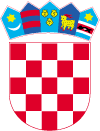 REPUBLIKA HRVATSKAREPUBLIKA HRVATSKAISTARSKA ŽUPANIJAISTARSKA ŽUPANIJAOPĆINA VRSAR - ORSERAOPĆINA VRSAR - ORSERAOPĆINSKO VIJEĆEOPĆINSKO VIJEĆEKLASA: 400-01/19-01/24KLASA: 400-01/19-01/24URBROJ: 2167/02-01-02/21-20-30URBROJ: 2167/02-01-02/21-20-30Vrsar-Orsera, 18.12.2020.Vrsar-Orsera, 18.12.2020.PLANIRANOpovećanje/ smanjenjeNOVI PLANA.RAČUN PRIHODA I RASHODARAČUN PRIHODA I RASHODAPLANIRANOpovećanje/ smanjenjeNOVI PLAN6Prihodi poslovanjaPrihodi poslovanja43.638.500,00- 13.702.600,0029.935.900,007Prihodi od prodaje nefinancijske imovinePrihodi od prodaje nefinancijske imovine8.268.500,00- 7.903.500,00365.000,003Rashodi poslovanjaRashodi poslovanja30.014.700,00- 8.504.200,0021.510.500,004Rashodi za nabavu nefinancijske imovineRashodi za nabavu nefinancijske imovine24.752.300,00- 13.502.800,0011.249.500,00RAZLIKARAZLIKA- 2.860.000,00400.900,00- 2.459.100,00B.RAČUN ZADUŽIVANJA/FINANCIRANJARAČUN ZADUŽIVANJA/FINANCIRANJA8Primici od financijske imovine i zaduživanjaPrimici od financijske imovine i zaduživanja2.710.000,00- 2.225.000,00485.000,005Izdaci za financijsku imovinu i otplate zajmovaIzdaci za financijsku imovinu i otplate zajmova691.000,00- 620.000,0071.000,00NETO ZADUŽIVANJE/FINANCIRANJENETO ZADUŽIVANJE/FINANCIRANJE2.019.000,00- 1.605.000,00414.000,00C.RASPOLOŽIVA SREDSTVA IZ PRETHODNIH GODINARASPOLOŽIVA SREDSTVA IZ PRETHODNIH GODINAUKUPAN DONOS VIŠAK/MANJAK IZ PRETHODNIH GODINAUKUPAN DONOS VIŠAK/MANJAK IZ PRETHODNIH GODINA841.000,001.204.100,002.045.100,00DIO VIŠKA/MANJKA IZ PRETHODNIH GODINA KOJI ĆE SE POKRITI/RASPOREDITI U PLANIRANOM RAZDOBLJUDIO VIŠKA/MANJKA IZ PRETHODNIH GODINA KOJI ĆE SE POKRITI/RASPOREDITI U PLANIRANOM RAZDOBLJU841.000,001.204.100,002.045.100,00VIŠAK/MANJAK + NETO ZADUŽIVANJA/FINANCIRANJA + RASPOLOŽIVA SREDSTVA IZ PRETHODNIH GODINAVIŠAK/MANJAK + NETO ZADUŽIVANJA/FINANCIRANJA + RASPOLOŽIVA SREDSTVA IZ PRETHODNIH GODINA0,000,000,00REKAPITULACIJAUkupni prihodiUkupni prihodi51.907.000,0051.907.000,00- 21.606.100,00- 21.606.100,0030.300.900,0030.300.900,00Primici od financijske imovine i zaduživanjaPrimici od financijske imovine i zaduživanja2.710.000,002.710.000,00- 2.225.000,00- 2.225.000,00485.000,00485.000,00Višak prihoda iz prethodnih godinaVišak prihoda iz prethodnih godina841.000,00841.000,001.204.100,001.204.100,002.045.100,002.045.100,00UKUPNO RASPOLOŽIVA SREDSTVAUKUPNO RASPOLOŽIVA SREDSTVA55.458.000,0055.458.000,00- 22.627.000,00- 22.627.000,0032.831.000,0032.831.000,00Ukupni rashodiUkupni rashodi54.767.000,0054.767.000,00- 22.007.000,00- 22.007.000,0032.760.000,0032.760.000,00Izdaci za financijsku imovinu i otplate zajmovaIzdaci za financijsku imovinu i otplate zajmova691.000,00691.000,00- 620.000,00- 620.000,0071.000,0071.000,00UKUPNO RASPOREĐENA SREDSTVAUKUPNO RASPOREĐENA SREDSTVA55.458.000,0055.458.000,00- 22.627.000,00- 22.627.000,0032.831.000,0032.831.000,00A RAČUN PRIHODA I RASHODAA RAČUN PRIHODA I RASHODAA RAČUN PRIHODA I RASHODAA RAČUN PRIHODA I RASHODAA RAČUN PRIHODA I RASHODAA RAČUN PRIHODA I RASHODA1. RAČUN PRIHODA I RASHODA PREMA EKONOMSKOJ KLASIFIKACIJI1. RAČUN PRIHODA I RASHODA PREMA EKONOMSKOJ KLASIFIKACIJI1. RAČUN PRIHODA I RASHODA PREMA EKONOMSKOJ KLASIFIKACIJI1. RAČUN PRIHODA I RASHODA PREMA EKONOMSKOJ KLASIFIKACIJI1. RAČUN PRIHODA I RASHODA PREMA EKONOMSKOJ KLASIFIKACIJI1. RAČUN PRIHODA I RASHODA PREMA EKONOMSKOJ KLASIFIKACIJIBROJ KONTAVRSTA PRIHODA / RASHODAPLANIRANOpovećanje/ smanjenjeNOVI PLANindeks123456=5/36Prihodi poslovanja43.638.500,00- 13.702.600,0029.935.900,0068,6061Prihodi od poreza12.100.000,00- 4.641.000,007.459.000,0061,64611Porez i prirez na dohodak4.900.000,00- 1.010.000,003.890.000,0079,39613Porezi na imovinu6.240.000,00- 3.071.000,003.169.000,0050,79614Porezi na robu i usluge960.000,00- 560.000,00400.000,0041,6763Pomoći iz inozemstva i od subjekata unutar općeg proračuna18.142.500,00- 5.269.800,0012.872.700,0070,95632Pomoći od međunarodnih organizacija te institucija i tijela EU205.000,0013.500,00218.500,00106,59633Pomoći proračunu iz drugih proračuna2.702.800,00- 1.150.000,001.552.800,0057,45634Pomoći od izvanproračunskih korisnika37.000,00- 37.000,000,000,00635Pomoći izravnanja za decentralizirane funkcije495.000,000,00495.000,00100,00636Pomoći proračunskim korisnicima iz proračuna koji im nije nadležan1.443.200,00- 96.500,001.346.700,0093,31638Pomoći temeljem prijenosa EU sredstava13.259.500,00- 3.999.800,009.259.700,0069,8364Prihodi od imovine1.895.500,00- 702.900,001.192.600,0062,92641Prihodi od financijske imovine131.300,00- 74.900,0056.400,0042,96642Prihodi od nefinancijske imovine1.764.200,00- 628.000,001.136.200,0064,4065Prihodi od upravnih i administrativnih pristojbi, pristojbi po posebnim propisima i naknada10.832.000,00- 2.825.300,008.006.700,0073,92651Upravne i administrativne pristojbe2.314.000,00- 1.380.300,00933.700,0040,35652Prihodi po posebnim propisima1.818.000,00- 1.045.000,00773.000,0042,52653Komunalni doprinosi i naknade6.700.000,00- 400.000,006.300.000,0094,0366Prihodi od prodaje proizvoda i robe te pruženih usluga i prihodi od donacija440.000,00- 264.800,00175.200,0039,82661Prihodi od prodaje proizvoda i robe te pruženih usluga200.000,00- 35.000,00165.000,0082,50663Donacije od pravnih i fizičkih osoba izvan općeg proračuna240.000,00- 229.800,0010.200,004,2567Prihodi iz nadležnog proračuna i od HZZO-a temeljem ugovornih obveza0,000,000,00-671Prihodi iz nadležnog proračuna za financiranje redovne djelatnosti proračunskih korisnika0,000,000,00-68Kazne, upravne mjere i ostali prihodi228.500,001.200,00229.700,00100,53681Kazne i upravne mjere145.000,00- 20.000,00125.000,0086,21683Ostali prihodi83.500,0021.200,00104.700,00125,397Prihodi od prodaje nefinancijske imovine8.268.500,00- 7.903.500,00365.000,004,4171Prihodi od prodaje neproizvedene dugotrajne imovine6.965.500,00- 6.675.000,00290.500,004,17711Prihodi od prodaje materijalne imovine - prirodnih bogatstava6.965.500,00- 6.675.000,00290.500,004,1772Prihodi od prodaje proizvedene dugotrajne imovine1.303.000,00- 1.228.500,0074.500,005,72721Prihodi od prodaje građevinskih objekata1.303.000,00- 1.239.000,0064.000,004,91723Prihodi od prodaje prijevoznih sredstava0,0010.500,0010.500,00-3Rashodi poslovanja30.014.700,00- 8.504.200,0021.510.500,0071,6731Rashodi za zaposlene8.162.500,00- 1.331.000,006.831.500,0083,69311Plaće (Bruto)6.255.100,00- 1.010.000,005.245.100,0083,85312Ostali rashodi za zaposlene927.000,00- 145.000,00782.000,0084,36313Doprinosi na plaće980.400,00- 176.000,00804.400,0082,0532Materijalni rashodi15.260.000,00- 5.991.300,009.268.700,0060,74321Naknade troškova zaposlenima350.700,00- 152.000,00198.700,0056,66322Rashodi za materijal i energiju1.638.900,00- 318.500,001.320.400,0080,57323Rashodi za usluge12.137.700,00- 5.171.100,006.966.600,0057,40324Naknade troškova osobama izvan radnog odnosa34.000,00- 25.800,008.200,0024,12329Ostali nespomenuti rashodi poslovanja1.098.700,00- 323.900,00774.800,0070,5234Financijski rashodi57.200,00- 400,0056.800,0099,30342Kamate za primljene kredite i zajmove22.000,00- 22.000,000,000,00343Ostali financijski rashodi35.200,0021.600,0056.800,00161,3635Subvencije100.000,00- 100.000,000,000,00352Subvencije trgovačkim društvima, zadrugama, poljoprivrednicima i obrtnicima izvan javnog sektora100.000,00- 100.000,000,000,0036Pomoći dane u inozemstvo i unutar općeg proračuna2.854.000,00- 228.200,002.625.800,0092,00363Pomoći unutar općeg proračuna351.500,00- 132.000,00219.500,0062,45366Pomoći proračunskim korisnicima drugih proračuna2.502.500,00- 237.200,002.265.300,0090,52368Pomoći temeljem prijenosa EU sredstava0,00141.000,00141.000,00-37Naknade građanima i kućanstvima na temelju osiguranja i druge naknade1.531.200,00- 198.300,001.332.900,0087,05372Ostale naknade građanima i kućanstvima iz proračuna1.531.200,00- 198.300,001.332.900,0087,0538Ostali rashodi2.049.800,00- 655.000,001.394.800,0068,05381Tekuće donacije1.849.800,00- 465.000,001.384.800,0074,86382Kapitalne donacije190.000,00- 190.000,000,000,00383Kazne, penali i naknade štete10.000,000,0010.000,00100,00386Kapitalne pomoći0,000,000,00-4Rashodi za nabavu nefinancijske imovine24.752.300,00- 13.502.800,0011.249.500,0045,4541Rashodi za nabavu neproizvedene dugotrajne imovine1.450.000,00- 708.500,00741.500,0051,14411Materijalna imovina - prirodna bogatstva1.450.000,00- 708.500,00741.500,0051,14412Nematerijalna imovina0,000,000,00-42Rashodi za nabavu proizvedene dugotrajne imovine22.532.300,00- 12.234.300,0010.298.000,0045,70421Građevinski objekti15.185.600,00- 6.864.500,008.321.100,0054,80422Postrojenja i oprema4.452.700,00- 3.138.800,001.313.900,0029,51423Prijevozna sredstva210.000,00- 66.000,00144.000,0068,57424Knjige, umjetnička djela i ostale izložbene vrijednosti145.000,00- 22.000,00123.000,0084,83426Nematerijalna proizvedena imovina2.539.000,00- 2.143.000,00396.000,0015,6045Rashodi za dodatna ulaganja na nefinancijskoj imovini770.000,00- 560.000,00210.000,0027,27451Dodatna ulaganja na građevinskim objektima770.000,00- 560.000,00210.000,0027,272. PRIHODI I RASHODI PREMA IZVORIMA FINANCIRANJA2. PRIHODI I RASHODI PREMA IZVORIMA FINANCIRANJA2. PRIHODI I RASHODI PREMA IZVORIMA FINANCIRANJA2. PRIHODI I RASHODI PREMA IZVORIMA FINANCIRANJA2. PRIHODI I RASHODI PREMA IZVORIMA FINANCIRANJA2. PRIHODI I RASHODI PREMA IZVORIMA FINANCIRANJAOznakaIZVOR FINANCIRANJAPLANIRANOpovećanje/ smanjenjeNOVI PLANindeks123456=5/3SVEUKUPNO PRIHODI51.907.000,00- 21.606.100,0030.300.900,0058,38   1.OPĆI PRIHODI I PRIMICI12.948.100,00- 4.659.300,008.288.800,0064,02   1.1.Opći prihodi i primici12.948.100,00- 4.659.300,008.288.800,0064,02   3.VLASTITI PRIHODI645.200,00- 134.400,00510.800,0079,17   3.0.Vlastiti prihodi korisnika200,00100,00300,00150,00   3.1.Vlastiti prihodi645.000,00- 134.500,00510.500,0079,15   4.PRIHODI ZA POSEBNE NAMJENE11.973.700,00- 3.406.300,008.567.400,0071,55   4.0.Prihodi za posebne namjene korisnika899.200,00- 247.700,00651.500,0072,45   4.1.Komunalna naknada3.700.000,00- 400.000,003.300.000,0089,19   4.2.Komunalni doprinos3.015.000,00- 15.000,003.000.000,0099,50   4.3.Boravišna/turistička pristojba2.310.000,00- 1.380.000,00930.000,0040,26   4.4.Spomenička renta500,00- 500,000,000,00   4.6.Koncesije, koncesijska odobrenja986.200,00- 479.000,00507.200,0051,43   4.8.Prihodi po posebnim ugovorima888.000,00- 886.000,002.000,000,23   4.9.Ostali prihodi po posebnim propisima174.800,001.900,00176.700,00101,09   5.POMOĆI17.831.500,00- 5.272.800,0012.558.700,0070,43   5.0.Pomoći za korisnika1.548.700,00- 96.500,001.452.200,0093,77   5.1.Pomoći iz državnog proračuna2.833.000,00- 1.129.500,001.703.500,0060,13   5.2.Pomoći iz županijskih proračuna25.000,00- 25.000,000,000,00   5.4.Pomoći iz općinskih proračuna55.800,00- 25.500,0030.300,0054,30   5.5.Pomoći od izvanproračunskih korisnika10.000,00- 10.000,000,000,00   5.6.Pomoći od međunarodnih organizacija, institucija i tijela EU13.359.000,00- 3.986.300,009.372.700,0070,16   6.DONACIJE240.000,00- 229.800,0010.200,004,25   6.1.Donacije od fizičkih osoba0,007.700,007.700,00-   6.3.Donacije od trgovačkih društava240.000,00- 237.500,002.500,001,04   7.PRIH.OD PRODAJE ILI ZAMJENE NEFIN.IM.I NAKNADE ŠTETA8.268.500,00- 7.903.500,00365.000,004,41   7.1.Prih.od prodaje ili zamjene nefin.imovine i naknade šteta8.268.500,00- 7.903.500,00365.000,004,41SVEUKUPNO RASHODI 55.458.000,00- 22.627.000,0032.760.000,0059,07   1.OPĆI PRIHODI I PRIMICI14.053.450,00- 2.707.950,0011.345.500,0080,73   1.1.Opći prihodi i primici14.053.450,00- 2.707.950,0011.345.500,0080,73   3.VLASTITI PRIHODI645.200,00- 6.400,00638.800,0099,01   3.0.Vlastiti prihodi korisnika200,00100,00300,00150,00   3.1.Vlastiti prihodi645.000,00- 6.500,00638.500,0098,99   4.PRIHODI ZA POSEBNE NAMJENE12.043.900,00- 3.949.950,008.093.950,0067,20   4.0.Prihodi za posebne namjene korisnika899.200,00- 246.900,00652.300,0072,54   4.1.Komunalna naknada4.635.000,00- 1.336.350,003.298.650,0071,17   4.2.Komunalni doprinos2.150.000,00- 684.500,001.465.500,0068,16   4.3.Boravišna/turistička pristojba2.310.000,00- 487.000,001.823.000,0078,92   4.4.Spomenička renta500,00- 500,000,000,00   4.6.Koncesije, koncesijska odobrenja986.200,00- 346.500,00639.700,0064,87   4.8.Prihodi po posebnim ugovorima888.000,00- 770.200,00117.800,0013,27   4.9.Ostali prihodi po posebnim propisima175.000,00- 78.000,0097.000,0055,43   5.POMOĆI13.949.500,00- 4.190.350,009.759.150,0069,96   5.0.Pomoći za korisnika1.548.700,00- 96.300,001.452.400,0093,78   5.1.Pomoći iz državnog proračuna2.945.000,00- 1.373.950,001.571.050,0053,35   5.2.Pomoći iz županijskih proračuna25.000,00- 25.000,000,000,00   5.4.Pomoći iz općinskih proračuna55.800,00- 25.500,0030.300,0054,30   5.5.Pomoći od izvanproračunskih korisnika10.000,00- 10.000,000,000,00   5.6.Pomoći od međunarodnih organizacija, institucija i tijela EU9.365.000,00- 2.659.600,006.705.400,0071,60   6.DONACIJE3.765.500,00- 2.662.850,001.102.650,0029,28   6.1.Donacije od fizičkih osoba0,007.700,007.700,00-   6.3.Donacije od trgovačkih društava3.765.500,00- 2.670.550,001.094.950,0029,08   7.PRIH.OD PRODAJE ILI ZAMJENE NEFIN.IM.I NAKNADE ŠTETA8.290.450,00- 6.399.500,001.819.950,0021,95   7.1.Prih.od prodaje ili zamjene nefin.imovine i naknade šteta8.290.450,00- 6.399.500,001.819.950,0021,953. RASHODI PREMA FUNKCIJSKOJ KLASIFIKACIJI3. RASHODI PREMA FUNKCIJSKOJ KLASIFIKACIJI3. RASHODI PREMA FUNKCIJSKOJ KLASIFIKACIJI3. RASHODI PREMA FUNKCIJSKOJ KLASIFIKACIJI3. RASHODI PREMA FUNKCIJSKOJ KLASIFIKACIJI3. RASHODI PREMA FUNKCIJSKOJ KLASIFIKACIJIOznakaFUNKCIJSKA KLASIFIKACIJAPLANIRANOpovećanje/ smanjenjeNOVI PLANindeks123456=5/3SVEUKUPNO RASHODI 54.767.000,00- 22.007.000,0032.760.000,0059,8201Opće javne usluge7.690.500,00- 1.402.800,006.287.700,0081,76 011"Izvršna  i zakonodavna tijela, financijski i fiskalni poslovi, vanjski poslovi"1.129.500,00- 292.500,00837.000,0074,10 013Opće usluge6.539.000,00- 1.088.300,005.450.700,0083,36 017Transakcije vezane za javni dug22.000,00- 22.000,000,000,0003Javni redi i sigurnost1.259.500,00- 86.000,001.173.500,0093,17 032Usluge protupožarne zaštite1.252.000,00- 86.000,001.166.000,0093,13 036Rashodi za javni red i sigurnost koji nisu drugdje svrstani7.500,000,007.500,00100,0004Ekonomski poslovi2.174.500,00- 776.500,001.398.000,0064,29 045Promet1.677.000,00- 401.500,001.275.500,0076,06 049Ekonomski poslovi koji nisu drugdje svrstani497.500,00- 375.000,00122.500,0024,6205Zaštita okoliša4.951.100,00- 221.000,004.730.100,0095,54 051Gospodarenje otpadom4.951.100,00- 221.000,004.730.100,0095,5406Usluge unapređenja stanovanja i zajednice25.816.700,00- 16.547.400,009.269.300,0035,90 062Razvoj zajednice18.531.700,00- 11.079.900,007.451.800,0040,21 064Ulična rasvjeta3.350.000,00- 2.930.000,00420.000,0012,54 066Rashodi vezani za stanovanje i kom. pogodnosti koji nisu drugdje svrstani3.935.000,00- 2.537.500,001.397.500,0035,5107Zdravstvo499.500,00- 54.200,00445.300,0089,15 074Službe javnog zdravstva122.500,00- 58.000,0064.500,0052,65 076Poslovi i usluge zdravstva koji nisu drugdje svrstani377.000,003.800,00380.800,00101,0108Rekreacija, kultura i religija3.254.500,00- 1.717.000,001.537.500,0047,24 081Službe rekreacije i sporta659.500,00- 164.500,00495.000,0075,06 082Službe kulture2.132.500,00- 1.287.500,00845.000,0039,62 084Religijske i druge službe zajednice200.000,00- 200.000,000,000,00 086"Rashodi za rekreaciju, kulturu i religiju koji nisu drugdje svrstani"262.500,00- 65.000,00197.500,0075,2409Obrazovanje8.327.500,00- 972.200,007.355.300,0088,33 091Predškolsko i osnovno obrazovanje7.539.500,00- 893.800,006.645.700,0088,15 092Srednjoškolsko  obrazovanje219.000,009.600,00228.600,00104,38 094Visoka naobrazba378.000,004.000,00382.000,00101,06 096Dodatne usluge u obrazovanju191.000,00- 92.000,0099.000,0051,8310Socijalna zaštita793.200,00- 229.900,00563.300,0071,02 102Starost380.000,00- 180.000,00200.000,0052,63 104Obitelj i djeca155.000,00- 28.000,00127.000,0081,94 106Stanovanje142.200,0015.100,00157.300,00110,62 109Aktivnosti socijalne zaštite koje nisu drugdje svrstane116.000,00- 37.000,0079.000,0068,10B. RAČUN ZADUŽIVANJA / FINANCIRANJAB. RAČUN ZADUŽIVANJA / FINANCIRANJAB. RAČUN ZADUŽIVANJA / FINANCIRANJAB. RAČUN ZADUŽIVANJA / FINANCIRANJAB. RAČUN ZADUŽIVANJA / FINANCIRANJAB. RAČUN ZADUŽIVANJA / FINANCIRANJA1. RAČUN ZADUŽIVANJA / FINANCIRANJA PREMA EKONOMSKOJ KLASIFIKACIJI1. RAČUN ZADUŽIVANJA / FINANCIRANJA PREMA EKONOMSKOJ KLASIFIKACIJI1. RAČUN ZADUŽIVANJA / FINANCIRANJA PREMA EKONOMSKOJ KLASIFIKACIJI1. RAČUN ZADUŽIVANJA / FINANCIRANJA PREMA EKONOMSKOJ KLASIFIKACIJI1. RAČUN ZADUŽIVANJA / FINANCIRANJA PREMA EKONOMSKOJ KLASIFIKACIJI1. RAČUN ZADUŽIVANJA / FINANCIRANJA PREMA EKONOMSKOJ KLASIFIKACIJIBROJ KONTAVRSTA PRIMITAKA / IZDATAKAPLANIRANOpovećanje/ smanjenjeNOVI PLANindeks123456=5/38Primici od financijske imovine i zaduživanja2.710.000,00- 2.225.000,00485.000,0017,9084Primici od zaduživanja2.710.000,00- 2.225.000,00485.000,0017,90844Primljeni krediti i zajmovi od kreditnih i ostalih financijskih institucija izvan javnog sektora2.710.000,00- 2.710.000,000,000,00847Primljeni zajmovi od drugih razina vlasti0,00485.000,00485.000,00-5Izdaci za financijsku imovinu i otplate zajmova691.000,00- 620.000,0071.000,0010,2753Izdaci za dionice i udjele u glavnici71.000,000,0071.000,00100,00532Dionice i udjeli u glavnici trgovačkih društava u javnom sektoru71.000,000,0071.000,00100,0054Izdaci za otplatu glavnice primljenih kredita i zajmova620.000,00- 620.000,000,000,00544Otplata glavnice primljenih kredita i zajmova od kreditnih i ostalih financijskih institucija izvan620.000,00- 620.000,000,000,00547Otplata glavnice primljenih zajmova od drugih razina vlasti0,000,000,00-2. RAČUN ZADUŽIVANJA / FINANCIRANJA PREMA IZVORIMA FINANCIRANJA2. RAČUN ZADUŽIVANJA / FINANCIRANJA PREMA IZVORIMA FINANCIRANJA2. RAČUN ZADUŽIVANJA / FINANCIRANJA PREMA IZVORIMA FINANCIRANJA2. RAČUN ZADUŽIVANJA / FINANCIRANJA PREMA IZVORIMA FINANCIRANJA2. RAČUN ZADUŽIVANJA / FINANCIRANJA PREMA IZVORIMA FINANCIRANJA2. RAČUN ZADUŽIVANJA / FINANCIRANJA PREMA IZVORIMA FINANCIRANJAOznakaIZVOR FINANCIRANJAPLANIRANOpovećanje/ smanjenjeNOVI PLANindeks123456=5/3UKUPNO PRIMICIUKUPNO PRIMICI2.710.000,00-2.225.000,00485.000,0017,901. OPĆI PRIHODI I PRIMICI1. OPĆI PRIHODI I PRIMICI0,00485.000,00485.000,00-1.1. Opći prihodi i primici1.1. Opći prihodi i primici0,00485.000,00485.000,00-8. NAMJENSKI PRIHODI I PRIMICI8. NAMJENSKI PRIHODI I PRIMICI2.710.000,00-2.710.000,000,000,008.1. namjenski prihodi i primici8.1. namjenski prihodi i primici2.710.000,00-2.710.000,000,000,00UKUPNO IZDACIUKUPNO IZDACI691.000,00-620.000,0071.000,0010,277. PRIH.ODP RODAJE ILI ZAMJENE NEFIN.IM.I NAKNADE ŠTETA7. PRIH.ODP RODAJE ILI ZAMJENE NEFIN.IM.I NAKNADE ŠTETA691.000,00-620.000,0071.000,0010,277.1. Prih.od prodaje ili zamjene nefin.im.i naknade šteta7.1. Prih.od prodaje ili zamjene nefin.im.i naknade šteta691.000,00-620.000,0071.000,0010,27C. RASPOLOŽIVA SREDSTVA IZ PRETHODNIH GODINAC. RASPOLOŽIVA SREDSTVA IZ PRETHODNIH GODINAC. RASPOLOŽIVA SREDSTVA IZ PRETHODNIH GODINAC. RASPOLOŽIVA SREDSTVA IZ PRETHODNIH GODINAC. RASPOLOŽIVA SREDSTVA IZ PRETHODNIH GODINAC. RASPOLOŽIVA SREDSTVA IZ PRETHODNIH GODINABROJ KONTAVIŠAK / MANJAK PRIHODAPLANIRANOpovećanje/ smanjenjeNOVI PLANindeks123456=5/39Vlastiti izvori841.000,001.204.100,002.045.100,00243,1792Rezultat poslovanja841.000,001.204.100,002.045.100,00243,17922Višak/manjak prihoda841.000,001.204.100,002.045.100,00243,171. ORGANIZACIJSKA KLASIFIKACIJA1. ORGANIZACIJSKA KLASIFIKACIJAOznakaORGANIZACIJSKA KLASFIKACIJAPLANIRANOpovećanje/ smanjenjeNOVI PLANindeks123456=5/3SVEUKUPNO RASHODI / IZDACISVEUKUPNO RASHODI / IZDACI55.458.000,00- 22.627.000,0032.831.000,0059,20Razdjel 100 PREDSTAVNIČKA I IZVRŠNA TIJELARazdjel 100 PREDSTAVNIČKA I IZVRŠNA TIJELA1.462.500,00- 516.500,00946.000,0064,68Glava 10001 PREDSTAVNIČKA I IZVRŠNA TIJELAGlava 10001 PREDSTAVNIČKA I IZVRŠNA TIJELA1.462.500,00- 516.500,00946.000,0064,68Razdjel  200 JEDINSTVENI UPRAVNI ODJELRazdjel  200 JEDINSTVENI UPRAVNI ODJEL53.995.500,00- 22.110.500,0031.885.000,0059,05Glava  20002 JEDINSTVENI UPRAVNI ODJELGlava  20002 JEDINSTVENI UPRAVNI ODJEL48.541.700,00- 21.206.700,0027.335.000,0056,31Glava  20003VRTIĆIGlava  20003VRTIĆI5.453.800,00- 903.800,004.550.000,0083,432. PROGRAMSKA KLASIFIKACIJA2. PROGRAMSKA KLASIFIKACIJABROJČANA OZNAKAVRSTA RASHODA / IZDATAKAPLANIRANOpovećanje/ smanjenjeNOVI PLANindeks123456=5/3SVEUKUPNO RASHODI / IZDACISVEUKUPNO RASHODI / IZDACI55.458.000,00- 22.627.000,0032.831.000,0059,20Lokacijska klasifikacija:  1 18 516 Općina Vrsar - OrseraLokacijska klasifikacija:  1 18 516 Općina Vrsar - OrseraRazdjel  100PREDSTAVNIČKA I IZVRŠNA TIJELA1.462.500,00- 516.500,00946.000,0064,68Glava  10001PREDSTAVNIČKA I IZVRŠNA TIJELA1.462.500,00- 516.500,00946.000,0064,68Program  1001PREDSTAVNIČKA I IZVRŠNA TIJELA1.442.500,00- 500.500,00942.000,0065,30Aktivnost  A100101Redovna djelatnost predstavničkih i izvršnih tijela830.500,00- 206.500,00624.000,0075,14Izvor   1.1.Opći prihodi i primici822.500,00- 206.500,00616.000,0074,893Rashodi poslovanja822.500,00- 206.500,00616.000,0074,8931Rashodi za zaposlene475.500,00- 16.000,00459.500,0096,643111Plaće za redovan rad408.000,00- 14.000,00394.000,0096,573132Doprinosi za obvezno zdravstveno osiguranje67.500,00- 2.000,0065.500,0097,0432Materijalni rashodi320.000,00- 188.500,00131.500,0041,093211Službena putovanja10.000,00- 8.000,002.000,0020,003235Zakupnine i najamnine5.000,000,005.000,00100,003237Intelektualne i osobne usluge75.000,00- 56.000,0019.000,0025,333291Naknade za rad predstavničkih i izvršnih tijela, povjerenstava i slično150.000,00- 97.500,0052.500,0035,003293Reprezentacija50.000,00- 20.000,0030.000,0060,003299Ostali nespomenuti rashodi poslovanja30.000,00- 7.000,0023.000,0076,6736Pomoći dane u inozemstvo i unutar općeg proračuna22.000,000,0022.000,00100,003631Tekuće pomoći unutar općeg proračuna17.000,003.000,0020.000,00117,653661Tekuće pomoći proračunskim korisnicima drugih proračuna5.000,00- 3.000,002.000,0040,0038Ostali rashodi5.000,00- 2.000,003.000,0060,003811Tekuće donacije u novcu5.000,00- 2.000,003.000,0060,00Izvor   4.6.Koncesije, koncesijska odobrenja8.000,000,008.000,00100,003Rashodi poslovanja8.000,000,008.000,00100,0032Materijalni rashodi8.000,000,008.000,00100,003291Naknade za rad predstavničkih i izvršnih tijela, povjerenstava i slično8.000,000,008.000,00100,00Aktivnost  A100102Političke stranke24.000,000,0024.000,00100,00Izvor   1.1.Opći prihodi i primici24.000,000,0024.000,00100,003Rashodi poslovanja24.000,000,0024.000,00100,0038Ostali rashodi24.000,000,0024.000,00100,003811Tekuće donacije u novcu24.000,000,0024.000,00100,00Aktivnost  A100104Informiranje102.000,00- 37.000,0065.000,0063,73Izvor   1.1.Opći prihodi i primici102.000,00- 37.000,0065.000,0063,733Rashodi poslovanja102.000,00- 37.000,0065.000,0063,7332Materijalni rashodi102.000,00- 37.000,0065.000,0063,733233Usluge promidžbe i informiranja35.000,00- 5.000,0030.000,0085,713235Zakupnine i najamnine0,002.000,002.000,00-3237Intelektualne i osobne usluge57.000,00- 34.000,0023.000,0040,353239Ostale usluge10.000,000,0010.000,00100,00Aktivnost  A100105Tekuća zaliha proračuna100.000,000,00100.000,00100,00Izvor   1.1.Opći prihodi i primici100.000,000,00100.000,00100,003Rashodi poslovanja100.000,000,00100.000,00100,0037Naknade građanima i kućanstvima na temelju osiguranja i druge naknade50.000,000,0050.000,00100,00372Ostale naknade građanima i kućanstvima iz proračuna50.000,000,0050.000,00100,0038Ostali rashodi50.000,000,0050.000,00100,00381Tekuće donacije50.000,000,0050.000,00100,00Aktivnost  A100106Suradnja s drugim gradovima i općinama i međunarodna suradnja30.000,00- 20.000,0010.000,0033,33Izvor   1.1.Opći prihodi i primici30.000,00- 20.000,0010.000,0033,333Rashodi poslovanja30.000,00- 20.000,0010.000,0033,3332Materijalni rashodi30.000,00- 20.000,0010.000,0033,333293Reprezentacija20.000,00- 20.000,000,000,003294Članarine i norme10.000,000,0010.000,00100,00Aktivnost  A100107Obilježavanje proslave Sv.Martina35.000,00- 35.000,000,000,00Izvor   4.3.Boravišna/turistička pristojba35.000,00- 35.000,000,000,003Rashodi poslovanja35.000,00- 35.000,000,000,0032Materijalni rashodi35.000,00- 35.000,000,000,003299Ostali nespomenuti rashodi poslovanja35.000,00- 35.000,000,000,00Aktivnost  A100108Obilježavanje proslave Praznika rada18.000,00- 18.000,000,000,00Izvor   4.3.Boravišna/turistička pristojba18.000,00- 18.000,000,000,003Rashodi poslovanja18.000,00- 18.000,000,000,0032Materijalni rashodi18.000,00- 18.000,000,000,003299Ostali nespomenuti rashodi poslovanja18.000,00- 18.000,000,000,00Aktivnost  A100109Obilježavanje ostalih proslava i manifestacija290.000,00- 171.000,00119.000,0041,03Izvor   4.3.Boravišna/turistička pristojba290.000,00- 171.000,00119.000,0041,033Rashodi poslovanja290.000,00- 171.000,00119.000,0041,0332Materijalni rashodi290.000,00- 171.000,00119.000,0041,033223Energija0,007.000,007.000,00-3234Komunalne usluge0,00500,00500,00-3235Zakupnine i najamnine250.000,00- 166.000,0084.000,0033,603237Intelektualne i osobne usluge15.000,000,0015.000,00100,003239Ostale usluge5.000,00- 2.500,002.500,0050,003292Premije osiguranja5.000,00- 5.000,000,000,003299Ostali nespomenuti rashodi poslovanja15.000,00- 5.000,0010.000,0066,67Aktivnost  A100110Izbori13.000,00- 13.000,000,000,00Izvor   1.1.Opći prihodi i primici13.000,00- 13.000,000,000,003Rashodi poslovanja13.000,00- 13.000,000,000,0032Materijalni rashodi13.000,00- 13.000,000,000,003221Uredski materijal i ostali materijalni rashodi1.000,00- 1.000,000,000,003291Naknade za rad predstavničkih i izvršnih tijela, povjerenstava i slično12.000,00- 12.000,000,000,00Program  1002MJESNA SAMOUPRAVA20.000,00- 16.000,004.000,0020,00Aktivnost  A100201Redovna djelatnost mjesne samouprave20.000,00- 16.000,004.000,0020,00Izvor   1.1.Opći prihodi i primici10.000,00- 10.000,000,000,003Rashodi poslovanja10.000,00- 10.000,000,000,0032Materijalni rashodi10.000,00- 10.000,000,000,003291Naknade za rad predstavničkih i izvršnih tijela, povjerenstava i slično10.000,00- 10.000,000,000,00Izvor   4.1.Komunalna naknada10.000,00- 6.000,004.000,0040,003Rashodi poslovanja10.000,00- 6.000,004.000,0040,0032Materijalni rashodi10.000,00- 6.000,004.000,0040,003223Energija5.000,00- 3.000,002.000,0040,003234Komunalne usluge5.000,00- 3.000,002.000,0040,00Razdjel  200JEDINSTVENI UPRAVNI ODJEL53.995.500,00- 22.110.500,0031.885.000,0059,05Glava  20002JEDINSTVENI UPRAVNI ODJEL48.541.700,00- 21.206.700,0027.335.000,0056,31Program  2001JAVNA UPRAVA I ADMINISTRACIJA5.447.500,00- 1.430.800,004.016.700,0073,73Aktivnost  A200101Redovna djelatnost javne uprave i administracije4.476.000,00- 767.300,003.708.700,0082,86Izvor   1.1.Opći prihodi i primici4.294.500,00- 746.100,003.548.400,0082,633Rashodi poslovanja4.294.500,00- 746.100,003.548.400,0082,6331Rashodi za zaposlene3.395.000,00- 635.000,002.760.000,0081,303111Plaće za redovan rad2.450.000,00- 450.000,002.000.000,0081,633121Ostali rashodi za zaposlene545.000,00- 100.000,00445.000,0081,653132Doprinosi za obvezno zdravstveno osiguranje400.000,00- 85.000,00315.000,0078,7532Materijalni rashodi871.500,00- 131.100,00740.400,0084,963211Službena putovanja35.000,00- 18.000,0017.000,0048,573212Naknade za prijevoz, za rad na terenu i odvojeni život92.500,00- 39.500,0053.000,0057,303213Stručno usavršavanje zaposlenika40.000,00- 25.000,0015.000,0037,503221Uredski materijal i ostali materijalni rashodi84.000,004.000,0088.000,00104,763223Energija20.000,00- 13.000,007.000,0035,003225Sitni inventar i auto gume15.000,00- 7.000,008.000,0053,333227Službena, radna i zaštitna odjeća i obuća4.000,00- 2.000,002.000,0050,003231Usluge telefona, pošte i prijevoza115.000,0033.000,00148.000,00128,703235Zakupnine i najamnine50.500,00- 16.500,0034.000,0067,333236Zdravstvene i veterinarske usluge1.500,000,001.500,00100,003238Računalne usluge279.000,00- 24.000,00255.000,0091,403239Ostale usluge30.000,000,0030.000,00100,003241Naknade troškova osobama izvan radnog odnosa7.000,00- 6.600,00400,005,713292Premije osiguranja50.000,000,0050.000,00100,003294Članarine i norme3.000,000,003.000,00100,003295Pristojbe i naknade17.500,00- 16.500,001.000,005,713299Ostali nespomenuti rashodi poslovanja27.500,000,0027.500,00100,0034Financijski rashodi28.000,0020.000,0048.000,00171,433431Bankarske usluge i usluge platnog prometa26.000,0017.000,0043.000,00165,383433Zatezne kamate2.000,003.000,005.000,00250,00Izvor   3.1.Vlastiti prihodi100.000,00- 8.000,0092.000,0092,003Rashodi poslovanja100.000,00- 8.000,0092.000,0092,0032Materijalni rashodi100.000,00- 8.000,0092.000,0092,003238Računalne usluge100.000,00- 8.000,0092.000,0092,00Izvor   4.1.Komunalna naknada55.000,00- 7.000,0048.000,0087,273Rashodi poslovanja55.000,00- 7.000,0048.000,0087,2732Materijalni rashodi55.000,00- 7.000,0048.000,0087,273223Energija40.000,002.000,0042.000,00105,003234Komunalne usluge15.000,00- 9.000,006.000,0040,00Izvor   4.8.Prihodi po posebnim ugovorima14.000,00- 6.200,007.800,0055,713Rashodi poslovanja14.000,00- 6.200,007.800,0055,7132Materijalni rashodi14.000,00- 6.200,007.800,0055,713241Naknade troškova osobama izvan radnog odnosa14.000,00- 6.200,007.800,0055,71Izvor   5.4.Pomoći iz općinskih proračuna12.500,000,0012.500,00100,003Rashodi poslovanja12.500,000,0012.500,00100,0032Materijalni rashodi12.500,000,0012.500,00100,003238Računalne usluge12.500,000,0012.500,00100,00Aktivnost  A200103Otplata zajmova642.000,00- 642.000,000,000,00Izvor   1.1.Opći prihodi i primici22.000,00- 22.000,000,000,003Rashodi poslovanja22.000,00- 22.000,000,000,0034Financijski rashodi22.000,00- 22.000,000,000,003427Kamate za primljene zajmove od trgovačkih društava i obrtnika izvan javnog sektora22.000,00- 22.000,000,000,00Izvor   7.1.Prih.od prodaje ili zamjene nefin.imovine i naknade šteta620.000,00- 620.000,000,000,005Izdaci za financijsku imovinu i otplate zajmova620.000,00- 620.000,000,000,0054Izdaci za otplatu glavnice primljenih kredita i zajmova620.000,00- 620.000,000,000,005443Otplata glavnice primljenih kredita od tuzemnih kreditnih institucija izvan javnog sektora620.000,00- 620.000,000,000,00Kapitalni projekt  K200102Nabava opreme i prijevoznih sredstava329.500,00- 21.500,00308.000,0093,47Izvor   1.1.Opći prihodi i primici0,0016.250,0016.250,00-4Rashodi za nabavu nefinancijske imovine0,0016.250,0016.250,00-42Rashodi za nabavu proizvedene dugotrajne imovine0,0016.250,0016.250,00-4262Ulaganja u računalne programe0,0016.250,0016.250,00-Izvor   5.4.Pomoći iz općinskih proračuna0,00500,00500,00-4Rashodi za nabavu nefinancijske imovine0,00500,00500,00-42Rashodi za nabavu proizvedene dugotrajne imovine0,00500,00500,00-4262Ulaganja u računalne programe0,00500,00500,00-Izvor   5.5.Pomoći od izvanproračunskih korisnika10.000,00- 10.000,000,000,004Rashodi za nabavu nefinancijske imovine10.000,00- 10.000,000,000,0042Rashodi za nabavu proizvedene dugotrajne imovine10.000,00- 10.000,000,000,004262Ulaganja u računalne programe10.000,00- 10.000,000,000,00Izvor   7.1.Prih.od prodaje ili zamjene nefin.imovine i naknade šteta109.500,00181.750,00291.250,00265,984Rashodi za nabavu nefinancijske imovine109.500,00181.750,00291.250,00265,9842Rashodi za nabavu proizvedene dugotrajne imovine109.500,00181.750,00291.250,00265,984221Uredska oprema i namještaj80.000,00- 15.000,0065.000,0081,254222Komunikacijska oprema0,003.000,003.000,00-4231Prijevozna sredstva u cestovnom prometu0,00144.000,00144.000,00-4262Ulaganja u računalne programe29.500,0049.750,0079.250,00268,64Izvor   8.1.Namjenski primici od zaduživanja210.000,00- 210.000,000,000,004Rashodi za nabavu nefinancijske imovine210.000,00- 210.000,000,000,0042Rashodi za nabavu proizvedene dugotrajne imovine210.000,00- 210.000,000,000,004231Prijevozna sredstva u cestovnom prometu210.000,00- 210.000,000,000,00Program  2002UPRAVLJANJE IMOVINOM5.906.500,00- 3.851.000,002.055.500,0034,80Aktivnost  A200201Redovno korištenje imovine i upravljanje imovinom1.267.500,00- 113.500,001.154.000,0091,05Izvor   1.1.Opći prihodi i primici632.500,0094.500,00727.000,00114,943Rashodi poslovanja632.500,0094.500,00727.000,00114,9432Materijalni rashodi632.500,0094.500,00727.000,00114,943221Uredski materijal i ostali materijalni rashodi10.000,005.000,0015.000,00150,003224Materijal i dijelovi za tekuće i investicijsko održavanje10.000,000,0010.000,00100,003232Usluge tekućeg i investicijskog održavanja45.000,00- 13.000,0032.000,0071,113233Usluge promidžbe i informiranja0,0015.000,0015.000,00-3234Komunalne usluge3.000,000,003.000,00100,003237Intelektualne i osobne usluge132.000,003.000,00135.000,00102,273239Ostale usluge178.500,00- 40.500,00138.000,0077,313292Premije osiguranja64.000,000,0064.000,00100,003295Pristojbe i naknade110.000,005.000,00115.000,00104,553296Troškovi sudskih postupaka30.000,00120.000,00150.000,00500,003299Ostali nespomenuti rashodi poslovanja50.000,000,0050.000,00100,00Izvor   3.1.Vlastiti prihodi265.000,000,00265.000,00100,003Rashodi poslovanja265.000,000,00265.000,00100,0032Materijalni rashodi265.000,000,00265.000,00100,003232Usluge tekućeg i investicijskog održavanja5.000,000,005.000,00100,003237Intelektualne i osobne usluge260.000,000,00260.000,00100,00Izvor   4.1.Komunalna naknada45.000,00- 20.000,0025.000,0055,563Rashodi poslovanja45.000,00- 20.000,0025.000,0055,5632Materijalni rashodi45.000,00- 20.000,0025.000,0055,563223Energija18.000,000,0018.000,00100,003239Ostale usluge27.000,00- 20.000,007.000,0025,93Izvor   4.9.Ostali prihodi po posebnim propisima175.000,00- 78.000,0097.000,0055,433Rashodi poslovanja175.000,00- 78.000,0097.000,0055,4332Materijalni rashodi175.000,00- 78.000,0097.000,0055,433237Intelektualne i osobne usluge175.000,00- 78.000,0097.000,0055,43Izvor   7.1.Prih.od prodaje ili zamjene nefin.imovine i naknade šteta150.000,00- 110.000,0040.000,0026,673Rashodi poslovanja150.000,00- 110.000,0040.000,0026,6732Materijalni rashodi150.000,00- 110.000,0040.000,0026,673232Usluge tekućeg i investicijskog održavanja150.000,00- 110.000,0040.000,0026,67Aktivnost  A200202Rashodi vezani uz poslovne prostore30.000,000,0030.000,00100,00Izvor   3.1.Vlastiti prihodi30.000,000,0030.000,00100,003Rashodi poslovanja30.000,000,0030.000,00100,0032Materijalni rashodi30.000,000,0030.000,00100,003223Energija30.000,000,0030.000,00100,00Kapitalni projekt  K200205Kupnja zemljišta1.450.000,00- 708.500,00741.500,0051,14Izvor   4.2.Komunalni doprinos0,0043.000,0043.000,00-4Rashodi za nabavu nefinancijske imovine0,0043.000,0043.000,00-41Rashodi za nabavu neproizvedene dugotrajne imovine0,0043.000,0043.000,00-4111Zemljište0,0043.000,0043.000,00-Izvor   6.1.Donacije od fizičkih osoba0,007.700,007.700,00-4Rashodi za nabavu nefinancijske imovine0,007.700,007.700,00-41Rashodi za nabavu neproizvedene dugotrajne imovine0,007.700,007.700,00-4111Zemljište0,007.700,007.700,00-Izvor   6.3.Donacije od trgovačkih društava1.006.000,00- 605.700,00400.300,0039,794Rashodi za nabavu nefinancijske imovine1.006.000,00- 605.700,00400.300,0039,7941Rashodi za nabavu neproizvedene dugotrajne imovine1.006.000,00- 605.700,00400.300,0039,794111Zemljište1.006.000,00- 605.700,00400.300,0039,79Izvor   7.1.Prih.od prodaje ili zamjene nefin.imovine i naknade šteta444.000,00- 153.500,00290.500,0065,434Rashodi za nabavu nefinancijske imovine444.000,00- 153.500,00290.500,0065,4341Rashodi za nabavu neproizvedene dugotrajne imovine444.000,00- 153.500,00290.500,0065,434111Zemljište444.000,00- 153.500,00290.500,0065,43Kapitalni projekt  K200206Uređenje općinskih objekata3.149.000,00- 3.029.000,00120.000,003,81Izvor   6.3.Donacije od trgovačkih društava583.500,00- 583.500,000,000,004Rashodi za nabavu nefinancijske imovine583.500,00- 583.500,000,000,0042Rashodi za nabavu proizvedene dugotrajne imovine233.500,00- 233.500,000,000,004211Stambeni objekti233.500,00- 233.500,000,000,0045Rashodi za dodatna ulaganja na nefinancijskoj imovini350.000,00- 350.000,000,000,004511Dodatna ulaganja na građevinskim objektima350.000,00- 350.000,000,000,00Izvor   7.1.Prih.od prodaje ili zamjene nefin.imovine i naknade šteta2.565.500,00- 2.445.500,00120.000,004,683Rashodi poslovanja350.000,00- 280.000,0070.000,0020,0032Materijalni rashodi350.000,00- 280.000,0070.000,0020,003232Usluge tekućeg i investicijskog održavanja350.000,00- 280.000,0070.000,0020,004Rashodi za nabavu nefinancijske imovine2.215.500,00- 2.165.500,0050.000,002,2642Rashodi za nabavu proizvedene dugotrajne imovine1.995.500,00- 1.945.500,0050.000,002,514211Stambeni objekti720.500,00- 720.500,000,000,004212Poslovni objekti1.275.000,00- 1.225.000,0050.000,003,9245Rashodi za dodatna ulaganja na nefinancijskoj imovini220.000,00- 220.000,000,000,004511Dodatna ulaganja na građevinskim objektima220.000,00- 220.000,000,000,00Tekući projekt  T200203Naknada šteta10.000,000,0010.000,00100,00Izvor   1.1.Opći prihodi i primici10.000,000,0010.000,00100,003Rashodi poslovanja10.000,000,0010.000,00100,0038Ostali rashodi10.000,000,0010.000,00100,003831Naknade šteta pravnim i fizičkim osobama10.000,000,0010.000,00100,00Program  2003JAČANJE GOSPODARSTVA497.500,00- 375.000,00122.500,0024,62Aktivnost  A200301Poticanje razvoja gospodarstva350.000,00- 350.000,000,000,00Izvor   1.1.Opći prihodi i primici250.000,00- 250.000,000,000,003Rashodi poslovanja250.000,00- 250.000,000,000,0032Materijalni rashodi250.000,00- 250.000,000,000,003239Ostale usluge250.000,00- 250.000,000,000,00Izvor   4.1.Komunalna naknada100.000,00- 100.000,000,000,003Rashodi poslovanja100.000,00- 100.000,000,000,0035Subvencije100.000,00- 100.000,000,000,003523Subvencije poljoprivrednicima i obrtnicima100.000,00- 100.000,000,000,00Aktivnost  A200302Sufinanciranje rada subjekata gospodarske djelatnosti92.000,00- 25.000,0067.000,0072,83Izvor   1.1.Opći prihodi i primici92.000,00- 25.000,0067.000,0072,833Rashodi poslovanja92.000,00- 25.000,0067.000,0072,8336Pomoći dane u inozemstvo i unutar općeg proračuna28.000,00- 9.000,0019.000,0067,863661Tekuće pomoći proračunskim korisnicima drugih proračuna28.000,00- 9.000,0019.000,0067,8638Ostali rashodi64.000,00- 16.000,0048.000,0075,003811Tekuće donacije u novcu64.000,00- 16.000,0048.000,0075,00Aktivnost  A200304Lokalne akcijske grupe35.500,000,0035.500,00100,00Izvor   1.1.Opći prihodi i primici35.500,000,0035.500,00100,003Rashodi poslovanja35.500,000,0035.500,00100,0032Materijalni rashodi35.500,000,0035.500,00100,003294Članarine i norme35.500,000,0035.500,00100,00Kapitalni projekt  K200303Razvoj infrastrukture širokopojasnog pristupa20.000,000,0020.000,00100,00Izvor   4.3.Boravišna/turistička pristojba20.000,000,0020.000,00100,003Rashodi poslovanja20.000,000,0020.000,00100,0036Pomoći dane u inozemstvo i unutar općeg proračuna20.000,000,0020.000,00100,003632Kapitalne pomoći unutar općeg proračuna20.000,000,0020.000,00100,00Program  2004PRIJAVA PROJEKATA NA NATJEČAJE NACIONALNIH I EUROPSKIH PROGRAMA I FONDOVA9.613.200,00- 4.659.300,004.953.900,0051,53Aktivnost  A200401Priprema projekata, pričuva za programe436.000,00- 186.000,00250.000,0057,34Izvor   1.1.Opći prihodi i primici186.000,00- 186.000,000,000,003Rashodi poslovanja186.000,00- 186.000,000,000,0032Materijalni rashodi186.000,00- 186.000,000,000,003237Intelektualne i osobne usluge86.000,00- 86.000,000,000,003299Ostali nespomenuti rashodi poslovanja100.000,00- 100.000,000,000,00Izvor   3.1.Vlastiti prihodi250.000,000,00250.000,00100,003Rashodi poslovanja250.000,000,00250.000,00100,0032Materijalni rashodi250.000,000,00250.000,00100,003237Intelektualne i osobne usluge250.000,000,00250.000,00100,00Kapitalni projekt  K200404KLIM6.777.700,00- 2.093.800,004.683.900,0069,11Izvor   1.1.Opći prihodi i primici53.300,0019.400,0072.700,00136,403Rashodi poslovanja53.300,0019.400,0072.700,00136,4031Rashodi za zaposlene23.950,005.000,0028.950,00120,883111Plaće za redovan rad20.600,004.000,0024.600,00119,423132Doprinosi za obvezno zdravstveno osiguranje3.350,001.000,004.350,00129,8532Materijalni rashodi29.350,0014.400,0043.750,00149,063211Službena putovanja10.000,00- 10.000,000,000,003232Usluge tekućeg i investicijskog održavanja6.150,000,006.150,00100,003237Intelektualne i osobne usluge12.700,0024.400,0037.100,00292,133239Ostale usluge500,000,00500,00100,00Izvor   3.1.Vlastiti prihodi0,001.500,001.500,00-3Rashodi poslovanja0,001.500,001.500,00-32Materijalni rashodi0,001.500,001.500,00-3235Zakupnine i najamnine0,001.500,001.500,00-Izvor   4.1.Komunalna naknada0,002.000,002.000,00-3Rashodi poslovanja0,002.000,002.000,00-32Materijalni rashodi0,002.000,002.000,00-3299Ostali nespomenuti rashodi poslovanja0,002.000,002.000,00-Izvor   4.6.Koncesije, koncesijska odobrenja416.200,000,00416.200,00100,004Rashodi za nabavu nefinancijske imovine416.200,000,00416.200,00100,0042Rashodi za nabavu proizvedene dugotrajne imovine416.200,000,00416.200,00100,004212Poslovni objekti416.200,000,00416.200,00100,00Izvor   5.1.Pomoći iz državnog proračuna1.201.500,00- 423.700,00777.800,0064,743Rashodi poslovanja65.400,0012.300,0077.700,00118,8131Rashodi za zaposlene36.050,006.000,0042.050,00116,643111Plaće za redovan rad31.000,005.000,0036.000,00116,133132Doprinosi za obvezno zdravstveno osiguranje5.050,001.000,006.050,00119,8032Materijalni rashodi29.350,006.300,0035.650,00121,473232Usluge tekućeg i investicijskog održavanja9.250,000,009.250,00100,003237Intelektualne i osobne usluge19.100,006.300,0025.400,00132,983239Ostale usluge1.000,000,001.000,00100,004Rashodi za nabavu nefinancijske imovine1.136.100,00- 436.000,00700.100,0061,6242Rashodi za nabavu proizvedene dugotrajne imovine1.136.100,00- 436.000,00700.100,0061,624212Poslovni objekti841.000,00- 187.000,00654.000,0077,764227Uređaji, strojevi i oprema za ostale namjene278.100,00- 232.000,0046.100,0016,584262Ulaganja u računalne programe17.000,00- 17.000,000,000,00Izvor   5.6.Pomoći od međunarodnih organizacija, institucija i tijela EU4.669.500,00- 1.421.000,003.248.500,0069,573Rashodi poslovanja254.000,00189.500,00443.500,00174,6131Rashodi za zaposlene140.000,0024.000,00164.000,00117,143111Plaće za redovan rad120.500,0020.000,00140.500,00116,603132Doprinosi za obvezno zdravstveno osiguranje19.500,004.000,0023.500,00120,5132Materijalni rashodi114.000,0024.500,00138.500,00121,493232Usluge tekućeg i investicijskog održavanja36.000,000,0036.000,00100,003237Intelektualne i osobne usluge74.500,0024.500,0099.000,00132,893239Ostale usluge3.500,000,003.500,00100,0036Pomoći dane u inozemstvo i unutar općeg proračuna0,00141.000,00141.000,00-3681Tekuće pomoći temeljem prijenosa EU sredstava0,00141.000,00141.000,00-4Rashodi za nabavu nefinancijske imovine4.415.500,00- 1.610.500,002.805.000,0063,5342Rashodi za nabavu proizvedene dugotrajne imovine4.415.500,00- 1.610.500,002.805.000,0063,534212Poslovni objekti3.268.000,00- 668.000,002.600.000,0079,564227Uređaji, strojevi i oprema za ostale namjene1.081.500,00- 876.500,00205.000,0018,964262Ulaganja u računalne programe66.000,00- 66.000,000,000,00Izvor   7.1.Prih.od prodaje ili zamjene nefin.imovine i naknade šteta437.200,00- 272.000,00165.200,0037,794Rashodi za nabavu nefinancijske imovine437.200,00- 272.000,00165.200,0037,7942Rashodi za nabavu proizvedene dugotrajne imovine437.200,00- 272.000,00165.200,0037,794212Poslovni objekti239.800,00- 110.000,00129.800,0054,134227Uređaji, strojevi i oprema za ostale namjene185.400,00- 150.000,0035.400,0019,094262Ulaganja u računalne programe12.000,00- 12.000,000,000,00Kapitalni projekt  K200405MORe MORe2.354.500,00- 2.354.500,000,000,00Izvor   4.8.Prihodi po posebnim ugovorima194.100,00- 194.100,000,000,004Rashodi za nabavu nefinancijske imovine194.100,00- 194.100,000,000,0042Rashodi za nabavu proizvedene dugotrajne imovine194.100,00- 194.100,000,000,004262Ulaganja u računalne programe194.100,00- 194.100,000,000,00Izvor   5.1.Pomoći iz državnog proračuna702.000,00- 702.000,000,000,004Rashodi za nabavu nefinancijske imovine702.000,00- 702.000,000,000,0042Rashodi za nabavu proizvedene dugotrajne imovine702.000,00- 702.000,000,000,004221Uredska oprema i namještaj222.000,00- 222.000,000,000,004262Ulaganja u računalne programe480.000,00- 480.000,000,000,00Izvor   5.6.Pomoći od međunarodnih organizacija, institucija i tijela EU1.258.000,00- 1.258.000,000,000,004Rashodi za nabavu nefinancijske imovine1.258.000,00- 1.258.000,000,000,0042Rashodi za nabavu proizvedene dugotrajne imovine1.258.000,00- 1.258.000,000,000,004221Uredska oprema i namještaj1.258.000,00- 1.258.000,000,000,00Izvor   6.3.Donacije od trgovačkih društava200.400,00- 200.400,000,000,004Rashodi za nabavu nefinancijske imovine200.400,00- 200.400,000,000,0042Rashodi za nabavu proizvedene dugotrajne imovine200.400,00- 200.400,000,000,004221Uredska oprema i namještaj22.000,00- 22.000,000,000,004262Ulaganja u računalne programe178.400,00- 178.400,000,000,00Tekući projekt  T200402Enjoyheritage45.000,00- 25.000,0020.000,0044,44Izvor   4.3.Boravišna/turistička pristojba20.000,000,0020.000,00100,003Rashodi poslovanja20.000,000,0020.000,00100,0032Materijalni rashodi20.000,000,0020.000,00100,003238Računalne usluge20.000,000,0020.000,00100,00Izvor   4.6.Koncesije, koncesijska odobrenja25.000,00- 25.000,000,000,003Rashodi poslovanja25.000,00- 25.000,000,000,0032Materijalni rashodi25.000,00- 25.000,000,000,003232Usluge tekućeg i investicijskog održavanja25.000,00- 25.000,000,000,00Program  2005OSTALI PROGRAMI190.000,00- 190.000,000,000,00Tekući projekt  T200501Uređenje fasada190.000,00- 190.000,000,000,00Izvor   7.1.Prih.od prodaje ili zamjene nefin.imovine i naknade šteta190.000,00- 190.000,000,000,003Rashodi poslovanja190.000,00- 190.000,000,000,0038Ostali rashodi190.000,00- 190.000,000,000,003822Kapitalne donacije građanima i kućanstvima190.000,00- 190.000,000,000,00Program  2101JAVNE POTREBE U PREDŠKOLSKOM ODGOJU1.165.000,0010.000,001.175.000,00100,86Kapitalni projekt  K210103Rekonstrukcija i energetska obnova Dv Tići1.165.000,0010.000,001.175.000,00100,86Izvor   4.1.Komunalna naknada935.000,000,00935.000,00100,003Rashodi poslovanja935.000,000,00935.000,00100,0032Materijalni rashodi935.000,000,00935.000,00100,003232Usluge tekućeg i investicijskog održavanja935.000,000,00935.000,00100,00Izvor   7.1.Prih.od prodaje ili zamjene nefin.imovine i naknade šteta230.000,0010.000,00240.000,00104,354Rashodi za nabavu nefinancijske imovine230.000,0010.000,00240.000,00104,3542Rashodi za nabavu proizvedene dugotrajne imovine30.000,000,0030.000,00100,004227Uređaji, strojevi i oprema za ostale namjene30.000,000,0030.000,00100,0045Rashodi za dodatna ulaganja na nefinancijskoj imovini200.000,0010.000,00210.000,00105,004511Dodatna ulaganja na građevinskim objektima200.000,0010.000,00210.000,00105,00Program  2201JAVNE POTREBE U OBRAZOVANJU1.708.700,00- 78.400,001.630.300,0095,41Aktivnost  A220101OŠ Vrsar735.800,000,00735.800,00100,00Izvor   1.1.Opći prihodi i primici524.450,000,00524.450,00100,003Rashodi poslovanja524.450,000,00524.450,00100,0036Pomoći dane u inozemstvo i unutar općeg proračuna524.450,000,00524.450,00100,003661Tekuće pomoći proračunskim korisnicima drugih proračuna508.950,000,00508.950,00100,003662Kapitalne pomoći proračunskim korisnicima drugih proračuna15.500,000,0015.500,00100,00Izvor   4.1.Komunalna naknada211.350,000,00211.350,00100,003Rashodi poslovanja211.350,000,00211.350,00100,0036Pomoći dane u inozemstvo i unutar općeg proračuna211.350,000,00211.350,00100,003662Kapitalne pomoći proračunskim korisnicima drugih proračuna211.350,000,00211.350,00100,00Aktivnost  A220102Umjetnička škola184.900,000,00184.900,00100,00Izvor   1.1.Opći prihodi i primici72.500,0064.500,00137.000,00188,973Rashodi poslovanja72.500,0064.500,00137.000,00188,9736Pomoći dane u inozemstvo i unutar općeg proračuna72.500,0064.500,00137.000,00188,973661Tekuće pomoći proračunskim korisnicima drugih proračuna72.500,0064.500,00137.000,00188,97Izvor   4.1.Komunalna naknada30.600,000,0030.600,00100,003Rashodi poslovanja30.600,000,0030.600,00100,0032Materijalni rashodi30.600,000,0030.600,00100,003223Energija30.600,00- 4.000,0026.600,0086,933239Ostale usluge0,004.000,004.000,00-Izvor   5.4.Pomoći iz općinskih proračuna17.300,000,0017.300,00100,003Rashodi poslovanja17.300,000,0017.300,00100,0032Materijalni rashodi17.300,000,0017.300,00100,003223Energija17.300,00- 2.000,0015.300,0088,443239Ostale usluge0,002.000,002.000,00-Izvor   7.1.Prih.od prodaje ili zamjene nefin.imovine i naknade šteta64.500,00- 64.500,000,000,003Rashodi poslovanja64.500,00- 64.500,000,000,0036Pomoći dane u inozemstvo i unutar općeg proračuna64.500,00- 64.500,000,000,003662Kapitalne pomoći proračunskim korisnicima drugih proračuna64.500,00- 64.500,000,000,00Aktivnost  A220103Stipendije591.000,0019.600,00610.600,00103,32Izvor   1.1.Opći prihodi i primici591.000,0019.600,00610.600,00103,323Rashodi poslovanja591.000,0019.600,00610.600,00103,3237Naknade građanima i kućanstvima na temelju osiguranja i druge naknade591.000,0019.600,00610.600,00103,323721Naknade građanima i kućanstvima u novcu591.000,0019.600,00610.600,00103,32Aktivnost  A220104Sufinanciranje troškova obrazovanja191.000,00- 92.000,0099.000,0051,83Izvor   1.1.Opći prihodi i primici165.000,00- 66.000,0099.000,0060,003Rashodi poslovanja165.000,00- 66.000,0099.000,0060,0032Materijalni rashodi63.000,00- 63.000,000,000,003299Ostali nespomenuti rashodi poslovanja63.000,00- 63.000,000,000,0037Naknade građanima i kućanstvima na temelju osiguranja i druge naknade102.000,00- 3.000,0099.000,0097,063721Naknade građanima i kućanstvima u novcu102.000,00- 3.000,0099.000,0097,06Izvor   5.4.Pomoći iz općinskih proračuna26.000,00- 26.000,000,000,003Rashodi poslovanja26.000,00- 26.000,000,000,0032Materijalni rashodi26.000,00- 26.000,000,000,003299Ostali nespomenuti rashodi poslovanja26.000,00- 26.000,000,000,00Aktivnost  A220105Sufinanciranje rada ustanova i udruga u obrazovanju6.000,00- 6.000,000,000,00Izvor   1.1.Opći prihodi i primici6.000,00- 6.000,000,000,003Rashodi poslovanja6.000,00- 6.000,000,000,0038Ostali rashodi6.000,00- 6.000,000,000,003811Tekuće donacije u novcu6.000,00- 6.000,000,000,00Program  2301JAVNE POTREBE U KULTURI698.500,00- 395.500,00303.000,0043,38Aktivnost  A230101Park skulptura Dušan Džamonja95.500,000,0095.500,00100,00Izvor   4.3.Boravišna/turistička pristojba95.500,000,0095.500,00100,003Rashodi poslovanja95.500,000,0095.500,00100,0036Pomoći dane u inozemstvo i unutar općeg proračuna95.500,000,0095.500,00100,003661Tekuće pomoći proračunskim korisnicima drugih proračuna95.500,000,0095.500,00100,00Aktivnost  A230102Međunarodna studentska kiparska škola Montraker240.000,00- 160.000,0080.000,0033,33Izvor   4.3.Boravišna/turistička pristojba240.000,00- 160.000,0080.000,0033,333Rashodi poslovanja240.000,00- 160.000,0080.000,0033,3336Pomoći dane u inozemstvo i unutar općeg proračuna240.000,00- 160.000,0080.000,0033,333661Tekuće pomoći proračunskim korisnicima drugih proračuna236.000,00- 156.000,0080.000,0033,903662Kapitalne pomoći proračunskim korisnicima drugih proračuna4.000,00- 4.000,000,000,00Aktivnost  A230103Sufinanciranje rada ustanova i udruga u kulturi267.500,00- 212.500,0055.000,0020,56Izvor   1.1.Opći prihodi i primici67.500,00- 12.500,0055.000,0081,483Rashodi poslovanja67.500,00- 12.500,0055.000,0081,4836Pomoći dane u inozemstvo i unutar općeg proračuna15.000,000,0015.000,00100,003661Tekuće pomoći proračunskim korisnicima drugih proračuna10.000,000,0010.000,00100,003662Kapitalne pomoći proračunskim korisnicima drugih proračuna5.000,000,005.000,00100,0038Ostali rashodi52.500,00- 12.500,0040.000,0076,193811Tekuće donacije u novcu52.500,00- 12.500,0040.000,0076,19Izvor   4.3.Boravišna/turistička pristojba200.000,00- 200.000,000,000,003Rashodi poslovanja200.000,00- 200.000,000,000,0038Ostali rashodi200.000,00- 200.000,000,000,003811Tekuće donacije u novcu200.000,00- 200.000,000,000,00Aktivnost  A230104Zaštita i promocija kulturne baštine95.500,00- 23.000,0072.500,0075,92Izvor   4.3.Boravišna/turistička pristojba95.000,00- 22.500,0072.500,0076,323Rashodi poslovanja95.000,00- 22.500,0072.500,0076,3232Materijalni rashodi95.000,00- 22.500,0072.500,0076,323237Intelektualne i osobne usluge95.000,00- 22.500,0072.500,0076,32Izvor   4.4.Spomenička renta500,00- 500,000,000,003Rashodi poslovanja500,00- 500,000,000,0032Materijalni rashodi500,00- 500,000,000,003237Intelektualne i osobne usluge500,00- 500,000,000,00Program  2302ZAŠTITA KULTURNE BAŠTINE1.291.000,00- 868.000,00423.000,0032,77Kapitalni projekt  K230201Revitalizacija kompleksa Sv. Mihovil u Kloštru249.000,00- 249.000,000,000,00Izvor   6.3.Donacije od trgovačkih društava249.000,00- 249.000,000,000,004Rashodi za nabavu nefinancijske imovine249.000,00- 249.000,000,000,0042Rashodi za nabavu proizvedene dugotrajne imovine249.000,00- 249.000,000,000,004263Umjetnička, literarna i znanstvena djela249.000,00- 249.000,000,000,00Kapitalni projekt  K230203Arheološki lokalitet Monte Ricco50.000,000,0050.000,00100,00Izvor   4.3.Boravišna/turistička pristojba50.000,000,0050.000,00100,003Rashodi poslovanja50.000,000,0050.000,00100,0036Pomoći dane u inozemstvo i unutar općeg proračuna50.000,000,0050.000,00100,003661Tekuće pomoći proračunskim korisnicima drugih proračuna50.000,000,0050.000,00100,00Kapitalni projekt  K230204Revitalizacija sjeveroistočne kule145.000,00- 22.000,00123.000,0084,83Izvor   7.1.Prih.od prodaje ili zamjene nefin.imovine i naknade šteta145.000,00- 22.000,00123.000,0084,834Rashodi za nabavu nefinancijske imovine145.000,00- 22.000,00123.000,0084,8342Rashodi za nabavu proizvedene dugotrajne imovine145.000,00- 22.000,00123.000,0084,834244Ostale nespomenute izložbene vrijednosti145.000,00- 22.000,00123.000,0084,83Kapitalni projekt  K230206Park Skulptura D.Džamonja597.000,00- 597.000,000,000,00Izvor   4.3.Boravišna/turistička pristojba19.000,00- 19.000,000,000,003Rashodi poslovanja19.000,00- 19.000,000,000,0032Materijalni rashodi19.000,00- 19.000,000,000,003232Usluge tekućeg i investicijskog održavanja19.000,00- 19.000,000,000,00Izvor   4.8.Prihodi po posebnim ugovorima100.000,00- 100.000,000,000,004Rashodi za nabavu nefinancijske imovine100.000,00- 100.000,000,000,0042Rashodi za nabavu proizvedene dugotrajne imovine100.000,00- 100.000,000,000,004214Ostali građevinski objekti100.000,00- 100.000,000,000,00Izvor   5.1.Pomoći iz državnog proračuna250.000,00- 250.000,000,000,004Rashodi za nabavu nefinancijske imovine250.000,00- 250.000,000,000,0042Rashodi za nabavu proizvedene dugotrajne imovine250.000,00- 250.000,000,000,004214Ostali građevinski objekti250.000,00- 250.000,000,000,00Izvor   5.2.Pomoći iz županijskih proračuna25.000,00- 25.000,000,000,004Rashodi za nabavu nefinancijske imovine25.000,00- 25.000,000,000,0042Rashodi za nabavu proizvedene dugotrajne imovine25.000,00- 25.000,000,000,004214Ostali građevinski objekti25.000,00- 25.000,000,000,00Izvor   6.3.Donacije od trgovačkih društava203.000,00- 203.000,000,000,004Rashodi za nabavu nefinancijske imovine203.000,00- 203.000,000,000,0042Rashodi za nabavu proizvedene dugotrajne imovine203.000,00- 203.000,000,000,004214Ostali građevinski objekti203.000,00- 203.000,000,000,00Tekući projekt  T230205ArchaeoCulTur250.000,000,00250.000,00100,00Izvor   4.3.Boravišna/turistička pristojba250.000,000,00250.000,00100,003Rashodi poslovanja250.000,000,00250.000,00100,0036Pomoći dane u inozemstvo i unutar općeg proračuna250.000,000,00250.000,00100,003661Tekuće pomoći proračunskim korisnicima drugih proračuna250.000,000,00250.000,00100,00Program  2401JAVNE POTREBE U SPORTU I REKREACIJI659.500,00- 164.500,00495.000,0075,06Aktivnost  A240101Poticanje sportsko - rekreativnih aktivnosti i rada sportskih udruga659.500,00- 164.500,00495.000,0075,06Izvor   1.1.Opći prihodi i primici659.500,00- 164.500,00495.000,0075,063Rashodi poslovanja659.500,00- 164.500,00495.000,0075,0638Ostali rashodi659.500,00- 164.500,00495.000,0075,063811Tekuće donacije u novcu659.500,00- 164.500,00495.000,0075,06Program  2501JAVNE POTREBE U SOCIJALI793.200,00- 229.900,00563.300,0071,02Aktivnost  A250101Savjetovanje23.000,00- 13.000,0010.000,0043,48Izvor   1.1.Opći prihodi i primici23.000,00- 13.000,0010.000,0043,483Rashodi poslovanja23.000,00- 13.000,0010.000,0043,4832Materijalni rashodi23.000,00- 13.000,0010.000,0043,483237Intelektualne i osobne usluge23.000,00- 13.000,0010.000,0043,48Aktivnost  A250102Naknade troškova stanovanja142.200,0015.100,00157.300,00110,62Izvor   1.1.Opći prihodi i primici140.200,0013.600,00153.800,00109,703Rashodi poslovanja140.200,0013.600,00153.800,00109,7037Naknade građanima i kućanstvima na temelju osiguranja i druge naknade140.200,0013.600,00153.800,00109,703721Naknade građanima i kućanstvima u novcu53.200,00- 13.200,0040.000,0075,193722Naknade građanima i kućanstvima u naravi87.000,0026.800,00113.800,00130,80Izvor   4.1.Komunalna naknada2.000,001.500,003.500,00175,003Rashodi poslovanja2.000,001.500,003.500,00175,0037Naknade građanima i kućanstvima na temelju osiguranja i druge naknade2.000,001.500,003.500,00175,003722Naknade građanima i kućanstvima u naravi2.000,001.500,003.500,00175,00Aktivnost  A250103Jednokratne naknade za novorođenče50.000,0012.000,0062.000,00124,00Izvor   1.1.Opći prihodi i primici50.000,0012.000,0062.000,00124,003Rashodi poslovanja50.000,0012.000,0062.000,00124,0037Naknade građanima i kućanstvima na temelju osiguranja i druge naknade50.000,0012.000,0062.000,00124,003721Naknade građanima i kućanstvima u novcu50.000,0012.000,0062.000,00124,00Aktivnost  A250104Pomoć umirovljenicima380.000,00- 180.000,00200.000,0052,63Izvor   1.1.Opći prihodi i primici380.000,00- 180.000,00200.000,0052,633Rashodi poslovanja380.000,00- 180.000,00200.000,0052,6337Naknade građanima i kućanstvima na temelju osiguranja i druge naknade380.000,00- 180.000,00200.000,0052,633721Naknade građanima i kućanstvima u novcu340.000,00- 140.000,00200.000,0058,823722Naknade građanima i kućanstvima u naravi40.000,00- 40.000,000,000,00Aktivnost  A250106Troškovi boravka u vrtiću i jaslicama50.000,00- 15.000,0035.000,0070,00Izvor   1.1.Opći prihodi i primici50.000,00- 15.000,0035.000,0070,003Rashodi poslovanja50.000,00- 15.000,0035.000,0070,0037Naknade građanima i kućanstvima na temelju osiguranja i druge naknade50.000,00- 15.000,0035.000,0070,003722Naknade građanima i kućanstvima u naravi50.000,00- 15.000,0035.000,0070,00Aktivnost  A250107Topli obrok učenika55.000,00- 25.000,0030.000,0054,55Izvor   1.1.Opći prihodi i primici55.000,00- 25.000,0030.000,0054,553Rashodi poslovanja55.000,00- 25.000,0030.000,0054,5537Naknade građanima i kućanstvima na temelju osiguranja i druge naknade55.000,00- 25.000,0030.000,0054,553722Naknade građanima i kućanstvima u naravi55.000,00- 25.000,0030.000,0054,55Aktivnost  A250108Izvanredne pomoći38.000,00- 23.000,0015.000,0039,47Izvor   1.1.Opći prihodi i primici38.000,00- 23.000,0015.000,0039,473Rashodi poslovanja38.000,00- 23.000,0015.000,0039,4737Naknade građanima i kućanstvima na temelju osiguranja i druge naknade38.000,00- 23.000,0015.000,0039,473721Naknade građanima i kućanstvima u novcu33.000,00- 18.000,0015.000,0045,453722Naknade građanima i kućanstvima u naravi5.000,00- 5.000,000,000,00Aktivnost  A250109Ostale naknade iz socijalnog programa55.000,00- 1.000,0054.000,0098,18Izvor   1.1.Opći prihodi i primici55.000,00- 1.000,0054.000,0098,183Rashodi poslovanja55.000,00- 1.000,0054.000,0098,1837Naknade građanima i kućanstvima na temelju osiguranja i druge naknade55.000,00- 1.000,0054.000,0098,183721Naknade građanima i kućanstvima u novcu5.000,00- 2.500,002.500,0050,003722Naknade građanima i kućanstvima u naravi50.000,001.500,0051.500,00103,00Program  2601JAVNE POTREBE U ZAŠTITI, OČUVANJU I UNAPREĐENJU ZDRAVLJA517.500,00- 60.200,00457.300,0088,37Aktivnost  A260101Zaštita pučanstva od zaraznih bolesti126.000,000,00126.000,00100,00Izvor   4.1.Komunalna naknada108.000,000,00108.000,00100,003Rashodi poslovanja108.000,000,00108.000,00100,0032Materijalni rashodi108.000,000,00108.000,00100,003234Komunalne usluge38.000,000,0038.000,00100,003236Zdravstvene i veterinarske usluge70.000,000,0070.000,00100,00Izvor   4.3.Boravišna/turistička pristojba18.000,000,0018.000,00100,003Rashodi poslovanja18.000,000,0018.000,00100,0032Materijalni rashodi18.000,000,0018.000,00100,003236Zdravstvene i veterinarske usluge18.000,000,0018.000,00100,00Aktivnost  A260102Sufinanciranje rada ustanova i stručnih osoba181.200,002.800,00184.000,00101,55Izvor   1.1.Opći prihodi i primici181.200,002.800,00184.000,00101,553Rashodi poslovanja181.200,002.800,00184.000,00101,5536Pomoći dane u inozemstvo i unutar općeg proračuna163.200,00800,00164.000,00100,493661Tekuće pomoći proračunskim korisnicima drugih proračuna163.200,00800,00164.000,00100,4937Naknade građanima i kućanstvima na temelju osiguranja i druge naknade18.000,002.000,0020.000,00111,113722Naknade građanima i kućanstvima u naravi18.000,002.000,0020.000,00111,11Aktivnost  A260103Sufinanciranje rada udruga i programa20.000,00- 5.000,0015.000,0075,00Izvor   1.1.Opći prihodi i primici20.000,00- 5.000,0015.000,0075,003Rashodi poslovanja20.000,00- 5.000,0015.000,0075,0038Ostali rashodi20.000,00- 5.000,0015.000,0075,003811Tekuće donacije u novcu20.000,00- 5.000,0015.000,0075,00Aktivnost  A260105Hrvatski crveni križ67.800,000,0067.800,00100,00Izvor   1.1.Opći prihodi i primici67.800,000,0067.800,00100,003Rashodi poslovanja67.800,000,0067.800,00100,0038Ostali rashodi67.800,000,0067.800,00100,003811Tekuće donacije u novcu67.800,000,0067.800,00100,00Kapitalni projekt  K260104Sufinanciranje kreditne obveze za izgradnju i opremanje Opće bolnice Pula122.500,00- 58.000,0064.500,0052,65Izvor   4.1.Komunalna naknada122.500,00- 58.000,0064.500,0052,653Rashodi poslovanja122.500,00- 58.000,0064.500,0052,6536Pomoći dane u inozemstvo i unutar općeg proračuna122.500,00- 58.000,0064.500,0052,653632Kapitalne pomoći unutar općeg proračuna122.500,00- 58.000,0064.500,0052,65Program  2602RAZVOJ CIVILNOG DRUŠTVA244.500,00- 59.000,00185.500,0075,87Aktivnost  A260201Sufinanciranje rada udruga i programa civilnog društva234.500,00- 59.000,00175.500,0074,84Izvor   1.1.Opći prihodi i primici234.500,00- 59.000,00175.500,0074,843Rashodi poslovanja234.500,00- 59.000,00175.500,0074,8438Ostali rashodi234.500,00- 59.000,00175.500,0074,843811Tekuće donacije u novcu234.500,00- 59.000,00175.500,0074,84Aktivnost  A260202Zaklada za poticanje partnerstva i jačanje civilnog društva10.000,000,0010.000,00100,00Izvor   1.1.Opći prihodi i primici10.000,000,0010.000,00100,003Rashodi poslovanja10.000,000,0010.000,00100,0038Ostali rashodi10.000,000,0010.000,00100,003811Tekuće donacije u novcu10.000,000,0010.000,00100,00Program  2701ODRŽAVANJE KOMUNALNE INFRASTRUKTURE8.421.500,00- 4.404.600,004.016.900,0047,70Aktivnost  A270101Održavanje čistoće716.000,00- 226.000,00490.000,0068,44Izvor   4.1.Komunalna naknada716.000,00- 226.000,00490.000,0068,443Rashodi poslovanja716.000,00- 226.000,00490.000,0068,4432Materijalni rashodi636.000,00- 241.000,00395.000,0062,113234Komunalne usluge35.000,00- 27.000,008.000,0022,863237Intelektualne i osobne usluge21.000,000,0021.000,00100,003239Ostale usluge580.000,00- 214.000,00366.000,0063,1036Pomoći dane u inozemstvo i unutar općeg proračuna80.000,0015.000,0095.000,00118,753631Tekuće pomoći unutar općeg proračuna80.000,0015.000,0095.000,00118,75Aktivnost  A270102Održavanje javnih površina1.679.500,00- 1.256.100,00423.400,0025,21Izvor   4.1.Komunalna naknada327.850,00- 181.450,00146.400,0044,653Rashodi poslovanja327.850,00- 181.450,00146.400,0044,6532Materijalni rashodi327.850,00- 181.450,00146.400,0044,653223Energija120.000,00- 58.000,0062.000,0051,673225Sitni inventar i auto gume70.000,00- 60.000,0010.000,0014,293232Usluge tekućeg i investicijskog održavanja78.850,00- 69.450,009.400,0011,923234Komunalne usluge59.000,006.000,0065.000,00110,17Izvor   4.8.Prihodi po posebnim ugovorima579.900,00- 469.900,00110.000,0018,973Rashodi poslovanja579.900,00- 469.900,00110.000,0018,9732Materijalni rashodi579.900,00- 469.900,00110.000,0018,973232Usluge tekućeg i investicijskog održavanja499.900,00- 469.900,0030.000,006,003234Komunalne usluge80.000,000,0080.000,00100,00Izvor   7.1.Prih.od prodaje ili zamjene nefin.imovine i naknade šteta771.750,00- 604.750,00167.000,0021,643Rashodi poslovanja336.250,00- 261.250,0075.000,0022,3032Materijalni rashodi336.250,00- 261.250,0075.000,0022,303232Usluge tekućeg i investicijskog održavanja336.250,00- 261.250,0075.000,0022,304Rashodi za nabavu nefinancijske imovine435.500,00- 343.500,0092.000,0021,1342Rashodi za nabavu proizvedene dugotrajne imovine435.500,00- 343.500,0092.000,0021,134223Oprema za održavanje i zaštitu435.500,00- 343.500,0092.000,0021,13Aktivnost  A270103Održavanje zelenih površina1.497.000,00- 375.000,001.122.000,0074,95Izvor   4.1.Komunalna naknada537.500,00- 513.500,0024.000,004,473Rashodi poslovanja537.500,00- 513.500,0024.000,004,4732Materijalni rashodi537.500,00- 513.500,0024.000,004,473234Komunalne usluge537.500,00- 513.500,0024.000,004,47Izvor   4.3.Boravišna/turistička pristojba959.500,00138.500,001.098.000,00114,433Rashodi poslovanja959.500,00138.500,001.098.000,00114,4332Materijalni rashodi959.500,00138.500,001.098.000,00114,433234Komunalne usluge959.500,00138.500,001.098.000,00114,43Aktivnost  A270104Održavanje nerazvrstanih cesta3.380.000,00- 2.216.000,001.164.000,0034,44Izvor   4.1.Komunalna naknada795.000,00- 321.000,00474.000,0059,623Rashodi poslovanja795.000,00- 321.000,00474.000,0059,6232Materijalni rashodi795.000,00- 321.000,00474.000,0059,623232Usluge tekućeg i investicijskog održavanja723.000,00- 269.000,00454.000,0062,793237Intelektualne i osobne usluge35.000,00- 35.000,000,000,003239Ostale usluge37.000,00- 17.000,0020.000,0054,05Izvor   4.2.Komunalni doprinos1.685.000,00- 1.035.000,00650.000,0038,583Rashodi poslovanja1.685.000,00- 1.035.000,00650.000,0038,5832Materijalni rashodi1.685.000,00- 1.035.000,00650.000,0038,583232Usluge tekućeg i investicijskog održavanja1.685.000,00- 1.035.000,00650.000,0038,58Izvor   7.1.Prih.od prodaje ili zamjene nefin.imovine i naknade šteta900.000,00- 860.000,0040.000,004,443Rashodi poslovanja900.000,00- 860.000,0040.000,004,4432Materijalni rashodi900.000,00- 860.000,0040.000,004,443232Usluge tekućeg i investicijskog održavanja900.000,00- 860.000,0040.000,004,44Aktivnost  A270105Održavanje javnih plaža i otoka537.000,00- 321.500,00215.500,0040,13Izvor   4.6.Koncesije, koncesijska odobrenja537.000,00- 321.500,00215.500,0040,133Rashodi poslovanja497.000,00- 305.000,00192.000,0038,6332Materijalni rashodi497.000,00- 305.000,00192.000,0038,633223Energija15.000,00- 6.000,009.000,0060,003224Materijal i dijelovi za tekuće i investicijsko održavanje65.000,00- 64.500,00500,000,773231Usluge telefona, pošte i prijevoza1.000,00- 1.000,000,000,003232Usluge tekućeg i investicijskog održavanja135.000,00- 97.000,0038.000,0028,153234Komunalne usluge166.000,00- 77.000,0089.000,0053,613239Ostale usluge115.000,00- 59.500,0055.500,0048,264Rashodi za nabavu nefinancijske imovine40.000,00- 16.500,0023.500,0058,7542Rashodi za nabavu proizvedene dugotrajne imovine40.000,00- 16.500,0023.500,0058,754227Uređaji, strojevi i oprema za ostale namjene40.000,00- 16.500,0023.500,0058,75Aktivnost  A270106Održavanje javne rasvjete420.000,000,00420.000,00100,00Izvor   4.1.Komunalna naknada420.000,000,00420.000,00100,003Rashodi poslovanja420.000,000,00420.000,00100,0032Materijalni rashodi420.000,000,00420.000,00100,003223Energija300.000,000,00300.000,00100,003232Usluge tekućeg i investicijskog održavanja120.000,000,00120.000,00100,00Aktivnost  A270108Održavanje objekata174.000,00- 10.000,00164.000,0094,25Izvor   4.1.Komunalna naknada174.000,00- 10.000,00164.000,0094,253Rashodi poslovanja174.000,00- 10.000,00164.000,0094,2532Materijalni rashodi174.000,00- 10.000,00164.000,0094,253221Uredski materijal i ostali materijalni rashodi5.000,000,005.000,00100,003223Energija30.000,00- 8.000,0022.000,0073,333224Materijal i dijelovi za tekuće i investicijsko održavanje3.000,000,003.000,00100,003232Usluge tekućeg i investicijskog održavanja5.000,000,005.000,00100,003234Komunalne usluge110.000,00- 2.000,00108.000,0098,183239Ostale usluge21.000,000,0021.000,00100,00Aktivnost  A270109Ostale komunalne potrebe18.000,000,0018.000,00100,00Izvor   4.1.Komunalna naknada18.000,000,0018.000,00100,003Rashodi poslovanja18.000,000,0018.000,00100,0032Materijalni rashodi18.000,000,0018.000,00100,003239Ostale usluge8.000,000,008.000,00100,003299Ostali nespomenuti rashodi poslovanja10.000,000,0010.000,00100,00Program  2801ZBRINJAVANJE OTPADA4.306.100,005.000,004.311.100,00100,12Kapitalni projekt  K280105Sufinanciranje izgradnje ŽCGO "Kaštijun"71.000,000,0071.000,00100,00Izvor   7.1.Prih.od prodaje ili zamjene nefin.imovine i naknade šteta71.000,000,0071.000,00100,005Izdaci za financijsku imovinu i otplate zajmova71.000,000,0071.000,00100,0053Izdaci za dionice i udjele u glavnici71.000,000,0071.000,00100,005321Dionice i udjeli u glavnici trgovačkih društava u javnom sektoru71.000,000,0071.000,00100,00Kapitalni projekt  K280107Reciklažno dvorište4.123.100,0097.000,004.220.100,00102,35Izvor   1.1.Opći prihodi i primici0,002.000,002.000,00-3Rashodi poslovanja0,002.000,002.000,00-32Materijalni rashodi0,002.000,002.000,00-3237Intelektualne i osobne usluge0,002.000,002.000,00-Izvor   4.1.Komunalna naknada16.500,0048.800,0065.300,00395,763Rashodi poslovanja16.500,005.800,0022.300,00135,1532Materijalni rashodi16.500,005.800,0022.300,00135,153237Intelektualne i osobne usluge16.000,000,0016.000,00100,003239Ostale usluge500,005.500,006.000,001.200,003299Ostali nespomenuti rashodi poslovanja0,00300,00300,00-4Rashodi za nabavu nefinancijske imovine0,0043.000,0043.000,00-42Rashodi za nabavu proizvedene dugotrajne imovine0,0043.000,0043.000,00-4223Oprema za održavanje i zaštitu0,003.500,003.500,00-4227Uređaji, strojevi i oprema za ostale namjene0,0039.500,0039.500,00-Izvor   5.1.Pomoći iz državnog proračuna281.500,001.750,00283.250,00100,623Rashodi poslovanja0,001.750,001.750,00-32Materijalni rashodi0,001.750,001.750,00-3232Usluge tekućeg i investicijskog održavanja0,001.450,001.450,00-3299Ostali nespomenuti rashodi poslovanja0,00300,00300,00-4Rashodi za nabavu nefinancijske imovine281.500,000,00281.500,00100,0042Rashodi za nabavu proizvedene dugotrajne imovine281.500,000,00281.500,00100,004214Ostali građevinski objekti233.000,000,00233.000,00100,004221Uredska oprema i namještaj48.500,000,0048.500,00100,00Izvor   5.6.Pomoći od međunarodnih organizacija, institucija i tijela EU3.304.000,0019.400,003.323.400,00100,593Rashodi poslovanja90.000,0019.400,00109.400,00121,5632Materijalni rashodi90.000,0019.400,00109.400,00121,563232Usluge tekućeg i investicijskog održavanja0,0016.000,0016.000,00-3237Intelektualne i osobne usluge88.000,000,0088.000,00100,003239Ostale usluge2.000,000,002.000,00100,003299Ostali nespomenuti rashodi poslovanja0,003.400,003.400,00-4Rashodi za nabavu nefinancijske imovine3.214.000,000,003.214.000,00100,0042Rashodi za nabavu proizvedene dugotrajne imovine3.214.000,000,003.214.000,00100,004214Ostali građevinski objekti2.665.000,000,002.665.000,00100,004221Uredska oprema i namještaj549.000,000,00549.000,00100,00Izvor   6.3.Donacije od trgovačkih društava472.600,0025.050,00497.650,00105,303Rashodi poslovanja0,0025.050,0025.050,00-32Materijalni rashodi0,0025.050,0025.050,00-3232Usluge tekućeg i investicijskog održavanja0,0025.050,0025.050,00-4Rashodi za nabavu nefinancijske imovine472.600,000,00472.600,00100,0042Rashodi za nabavu proizvedene dugotrajne imovine472.600,000,00472.600,00100,004214Ostali građevinski objekti472.600,000,00472.600,00100,00Izvor   7.1.Prih.od prodaje ili zamjene nefin.imovine i naknade šteta48.500,000,0048.500,00100,004Rashodi za nabavu nefinancijske imovine48.500,000,0048.500,00100,0042Rashodi za nabavu proizvedene dugotrajne imovine48.500,000,0048.500,00100,004221Uredska oprema i namještaj48.500,000,0048.500,00100,00Kapitalni projekt  K280108Nabava spremnika za odvojeno prikupljanje otpada112.000,00- 92.000,0020.000,0017,86Izvor   6.3.Donacije od trgovačkih društava112.000,00- 92.000,0020.000,0017,863Rashodi poslovanja112.000,00- 92.000,0020.000,0017,8636Pomoći dane u inozemstvo i unutar općeg proračuna112.000,00- 92.000,0020.000,0017,863632Kapitalne pomoći unutar općeg proračuna112.000,00- 92.000,0020.000,0017,86Program  2802UREĐENJE IGRALIŠTA50.000,00- 50.000,000,000,00Kapitalni projekt  K280201Uređenje igrališta50.000,00- 50.000,000,000,00Izvor   7.1.Prih.od prodaje ili zamjene nefin.imovine i naknade šteta50.000,00- 50.000,000,000,004Rashodi za nabavu nefinancijske imovine50.000,00- 50.000,000,000,0042Rashodi za nabavu proizvedene dugotrajne imovine50.000,00- 50.000,000,000,004227Uređaji, strojevi i oprema za ostale namjene50.000,00- 50.000,000,000,00Program  2803GRADNJA OBJEKATA I UREĐAJA PROMETNE INFRASTRUKTURE4.607.000,00- 3.331.500,001.275.500,0027,69Kapitalni projekt  K280301Prometna infrastruktura naselja Vrsar1.348.000,00- 72.500,001.275.500,0094,62Izvor   4.1.Komunalna naknada0,0060.000,0060.000,00-3Rashodi poslovanja0,0060.000,0060.000,00-32Materijalni rashodi0,0060.000,0060.000,00-3237Intelektualne i osobne usluge0,0060.000,0060.000,00-Izvor   4.2.Komunalni doprinos265.000,00507.500,00772.500,00291,514Rashodi za nabavu nefinancijske imovine265.000,00507.500,00772.500,00291,5142Rashodi za nabavu proizvedene dugotrajne imovine265.000,00507.500,00772.500,00291,514213Ceste, željeznice i ostali prometni objekti265.000,00392.500,00657.500,00248,114263Umjetnička, literarna i znanstvena djela0,00115.000,00115.000,00-Izvor   5.1.Pomoći iz državnog proračuna15.000,000,0015.000,00100,004Rashodi za nabavu nefinancijske imovine15.000,000,0015.000,00100,0042Rashodi za nabavu proizvedene dugotrajne imovine15.000,000,0015.000,00100,004213Ceste, željeznice i ostali prometni objekti15.000,000,0015.000,00100,00Izvor   5.6.Pomoći od međunarodnih organizacija, institucija i tijela EU133.500,000,00133.500,00100,004Rashodi za nabavu nefinancijske imovine133.500,000,00133.500,00100,0042Rashodi za nabavu proizvedene dugotrajne imovine133.500,000,00133.500,00100,004213Ceste, željeznice i ostali prometni objekti133.500,000,00133.500,00100,00Izvor   7.1.Prih.od prodaje ili zamjene nefin.imovine i naknade šteta934.500,00- 640.000,00294.500,0031,514Rashodi za nabavu nefinancijske imovine934.500,00- 640.000,00294.500,0031,5142Rashodi za nabavu proizvedene dugotrajne imovine934.500,00- 640.000,00294.500,0031,514213Ceste, željeznice i ostali prometni objekti819.500,00- 525.000,00294.500,0035,944263Umjetnička, literarna i znanstvena djela115.000,00- 115.000,000,000,00Kapitalni projekt  K280302Prometna infrastruktura ostalih naselja80.000,00- 80.000,000,000,00Izvor   7.1.Prih.od prodaje ili zamjene nefin.imovine i naknade šteta80.000,00- 80.000,000,000,004Rashodi za nabavu nefinancijske imovine80.000,00- 80.000,000,000,0042Rashodi za nabavu proizvedene dugotrajne imovine80.000,00- 80.000,000,000,004213Ceste, željeznice i ostali prometni objekti80.000,00- 80.000,000,000,00Kapitalni projekt  K280303Javna rasvjeta2.930.000,00- 2.930.000,000,000,00Izvor   4.2.Komunalni doprinos200.000,00- 200.000,000,000,004Rashodi za nabavu nefinancijske imovine200.000,00- 200.000,000,000,0042Rashodi za nabavu proizvedene dugotrajne imovine200.000,00- 200.000,000,000,004214Ostali građevinski objekti200.000,00- 200.000,000,000,00Izvor   7.1.Prih.od prodaje ili zamjene nefin.imovine i naknade šteta230.000,00- 230.000,000,000,004Rashodi za nabavu nefinancijske imovine230.000,00- 230.000,000,000,0042Rashodi za nabavu proizvedene dugotrajne imovine230.000,00- 230.000,000,000,004214Ostali građevinski objekti230.000,00- 230.000,000,000,00Izvor   8.1.Namjenski primici od zaduživanja2.500.000,00- 2.500.000,000,000,004Rashodi za nabavu nefinancijske imovine2.500.000,00- 2.500.000,000,000,0042Rashodi za nabavu proizvedene dugotrajne imovine2.500.000,00- 2.500.000,000,000,004214Ostali građevinski objekti2.500.000,00- 2.500.000,000,000,00Kapitalni projekt  K280305Izgradnja garažne zgrada249.000,00- 249.000,000,000,00Izvor   6.3.Donacije od trgovačkih društava249.000,00- 249.000,000,000,004Rashodi za nabavu nefinancijske imovine249.000,00- 249.000,000,000,0042Rashodi za nabavu proizvedene dugotrajne imovine249.000,00- 249.000,000,000,004263Umjetnička, literarna i znanstvena djela249.000,00- 249.000,000,000,00Program  2805UREĐENJE STAROGRADSKE JEZGRE249.000,00- 249.000,000,000,00Kapitalni projekt  K280501Dokumentacija249.000,00- 249.000,000,000,00Izvor   7.1.Prih.od prodaje ili zamjene nefin.imovine i naknade šteta249.000,00- 249.000,000,000,004Rashodi za nabavu nefinancijske imovine249.000,00- 249.000,000,000,0042Rashodi za nabavu proizvedene dugotrajne imovine249.000,00- 249.000,000,000,004263Umjetnička, literarna i znanstvena djela249.000,00- 249.000,000,000,00Program  2901ZAŠTITA I SPAŠAVANJE1.259.500,00- 86.000,001.173.500,0093,17Aktivnost  A290101Djelatnost javnih vatrogasnih postrojbi783.000,00- 66.000,00717.000,0091,57Izvor   1.1.Opći prihodi i primici288.000,00- 66.000,00222.000,0077,083Rashodi poslovanja288.000,00- 66.000,00222.000,0077,0836Pomoći dane u inozemstvo i unutar općeg proračuna288.000,00- 66.000,00222.000,0077,083661Tekuće pomoći proračunskim korisnicima drugih proračuna288.000,00- 66.000,00222.000,0077,08Izvor   5.1.Pomoći iz državnog proračuna495.000,000,00495.000,00100,003Rashodi poslovanja495.000,000,00495.000,00100,0036Pomoći dane u inozemstvo i unutar općeg proračuna495.000,000,00495.000,00100,003661Tekuće pomoći proračunskim korisnicima drugih proračuna495.000,000,00495.000,00100,00Aktivnost  A290102Djelatnosti vatrogasnih zajednica444.000,000,00444.000,00100,00Izvor   1.1.Opći prihodi i primici444.000,000,00444.000,00100,003Rashodi poslovanja444.000,000,00444.000,00100,0038Ostali rashodi444.000,000,00444.000,00100,003811Tekuće donacije u novcu444.000,000,00444.000,00100,00Aktivnost  A290103Ostale djelatnosti zaštite i spašavanja32.500,00- 20.000,0012.500,0038,46Izvor   1.1.Opći prihodi i primici32.500,00- 20.000,0012.500,0038,463Rashodi poslovanja32.500,00- 20.000,0012.500,0038,4632Materijalni rashodi20.000,00- 20.000,000,000,003227Službena, radna i zaštitna odjeća i obuća20.000,00- 20.000,000,000,0038Ostali rashodi12.500,000,0012.500,00100,003811Tekuće donacije u novcu12.500,000,0012.500,00100,00Program  3001PROSTORNO UREĐENJE916.000,00- 739.000,00177.000,0019,32Kapitalni projekt  K300101Izrada planova690.000,00- 513.000,00177.000,0025,65Izvor   6.3.Donacije od trgovačkih društava690.000,00- 513.000,00177.000,0025,654Rashodi za nabavu nefinancijske imovine690.000,00- 513.000,00177.000,0025,6542Rashodi za nabavu proizvedene dugotrajne imovine690.000,00- 513.000,00177.000,0025,654263Umjetnička, literarna i znanstvena djela690.000,00- 513.000,00177.000,0025,65Kapitalni projekt  K300102Izrada ostalih dokumenata prostornog uređenja226.000,00- 226.000,000,000,00Izvor   1.1.Opći prihodi i primici226.000,00- 226.000,000,000,003Rashodi poslovanja226.000,00- 226.000,000,000,0032Materijalni rashodi226.000,00- 226.000,000,000,003237Intelektualne i osobne usluge226.000,00- 226.000,000,000,00Glava  20003VRTIĆI5.453.800,00- 903.800,004.550.000,0083,43Program  2190PRORAČUNSKI KORISNIK RKP: 34233 - DJEČJI VRTIĆ TIĆI VRSAR5.453.800,00- 903.800,004.550.000,0083,43Aktivnost  A219001Odgojno, administrativno i tehničko osoblje - vrtić Vrsar3.661.400,00- 759.600,002.901.800,0079,25Izvor   1.1.Opći prihodi i primici2.995.000,00- 555.000,002.440.000,0081,473Rashodi poslovanja2.995.000,00- 555.000,002.440.000,0081,4731Rashodi za zaposlene2.780.000,00- 590.000,002.190.000,0078,783111Plaće za redovan rad2.190.000,00- 490.000,001.700.000,0077,633121Ostali rashodi za zaposlene250.000,00- 20.000,00230.000,0092,003132Doprinosi za obvezno zdravstveno osiguranje340.000,00- 80.000,00260.000,0076,4732Materijalni rashodi215.000,0035.000,00250.000,00116,283212Naknade za prijevoz, za rad na terenu i odvojeni život80.000,00- 19.000,0061.000,0076,253213Stručno usavršavanje zaposlenika15.000,00- 10.000,005.000,0033,333223Energija0,0080.000,0080.000,00-3236Zdravstvene i veterinarske usluge22.000,000,0022.000,00100,003238Računalne usluge6.000,00- 4.000,002.000,0033,333291Naknade za rad predstavničkih i izvršnih tijela, povjerenstava i slično20.000,00- 5.000,0015.000,0075,003292Premije osiguranja72.000,00- 7.000,0065.000,0090,28Izvor   3.0.Vlastiti prihodi korisnika100,00100,00200,00200,003Rashodi poslovanja100,00100,00200,00200,0034Financijski rashodi100,00100,00200,00200,003433Zatezne kamate100,00100,00200,00200,00Izvor   4.0.Prihodi za posebne namjene korisnika647.200,00- 199.000,00448.200,0069,253Rashodi poslovanja647.200,00- 199.000,00448.200,0069,2532Materijalni rashodi642.200,00- 200.000,00442.200,0068,863211Službena putovanja7.200,00- 5.500,001.700,0023,613214Ostale naknade troškova zaposlenima500,000,00500,00100,003221Uredski materijal i ostali materijalni rashodi95.000,000,0095.000,00100,003222Materijal i sirovine220.000,00- 30.000,00190.000,0086,363223Energija179.500,00- 145.500,0034.000,0018,943224Materijal i dijelovi za tekuće i investicijsko održavanje6.000,004.500,0010.500,00175,003225Sitni inventar i auto gume8.000,000,008.000,00100,003227Službena, radna i zaštitna odjeća i obuća5.000,000,005.000,00100,003231Usluge telefona, pošte i prijevoza9.000,000,009.000,00100,003232Usluge tekućeg i investicijskog održavanja22.000,00- 7.000,0015.000,0068,183233Usluge promidžbe i informiranja3.000,000,003.000,00100,003234Komunalne usluge49.000,000,0049.000,00100,003235Zakupnine i najamnine0,002.000,002.000,00-3237Intelektualne i osobne usluge5.000,00- 3.500,001.500,0030,003238Računalne usluge200,000,00200,00100,003239Ostale usluge5.000,000,005.000,00100,003241Naknade troškova osobama izvan radnog odnosa13.000,00- 13.000,000,000,003292Premije osiguranja4.700,000,004.700,00100,003293Reprezentacija4.000,00- 2.000,002.000,0050,003299Ostali nespomenuti rashodi poslovanja6.100,000,006.100,00100,0034Financijski rashodi5.000,001.000,006.000,00120,003431Bankarske usluge i usluge platnog prometa5.000,001.000,006.000,00120,00Izvor   4.1.Komunalna naknada10.700,00- 5.700,005.000,0046,733Rashodi poslovanja10.700,00- 5.700,005.000,0046,7332Materijalni rashodi10.700,00- 5.700,005.000,0046,733234Komunalne usluge10.700,00- 5.700,005.000,0046,73Izvor   5.0.Pomoći za korisnika8.400,000,008.400,00100,003Rashodi poslovanja8.400,000,008.400,00100,0032Materijalni rashodi8.400,000,008.400,00100,003221Uredski materijal i ostali materijalni rashodi8.400,000,008.400,00100,00Aktivnost  A219002Odgojno, administrativno i tehničko osoblje - vrtić Funtana1.668.200,00- 152.900,001.515.300,0090,83Izvor   3.0.Vlastiti prihodi korisnika100,000,00100,00100,003Rashodi poslovanja100,000,00100,00100,0034Financijski rashodi100,000,00100,00100,003433Zatezne kamate100,000,00100,00100,00Izvor   4.0.Prihodi za posebne namjene korisnika252.000,00- 56.400,00195.600,0077,623Rashodi poslovanja252.000,00- 56.400,00195.600,0077,6232Materijalni rashodi250.000,00- 56.900,00193.100,0077,243211Službena putovanja5.000,00- 4.000,001.000,0020,003214Ostale naknade troškova zaposlenima500,000,00500,00100,003221Uredski materijal i ostali materijalni rashodi40.000,000,0040.000,00100,003222Materijal i sirovine82.000,000,0082.000,00100,003223Energija72.000,00- 46.000,0026.000,0036,113224Materijal i dijelovi za tekuće i investicijsko održavanje2.500,00- 1.000,001.500,0060,003225Sitni inventar i auto gume3.000,000,003.000,00100,003227Službena, radna i zaštitna odjeća i obuća3.000,000,003.000,00100,003231Usluge telefona, pošte i prijevoza5.500,000,005.500,00100,003232Usluge tekućeg i investicijskog održavanja12.000,00- 6.000,006.000,0050,003233Usluge promidžbe i informiranja1.000,000,001.000,00100,003234Komunalne usluge12.000,000,0012.000,00100,003235Zakupnine i najamnine0,002.000,002.000,00-3237Intelektualne i osobne usluge2.000,00- 1.000,001.000,0050,003238Računalne usluge100,000,00100,00100,003239Ostale usluge2.000,000,002.000,00100,003292Premije osiguranja2.400,00100,002.500,00104,173293Reprezentacija2.000,00- 1.000,001.000,0050,003299Ostali nespomenuti rashodi poslovanja3.000,000,003.000,00100,0034Financijski rashodi2.000,00500,002.500,00125,003431Bankarske usluge i usluge platnog prometa2.000,00500,002.500,00125,00Izvor   5.0.Pomoći za korisnika1.416.100,00- 96.500,001.319.600,0093,193Rashodi poslovanja1.416.100,00- 96.500,001.319.600,0093,1931Rashodi za zaposlene1.312.000,00- 125.000,001.187.000,0090,473111Plaće za redovan rad1.035.000,00- 85.000,00950.000,0091,793121Ostali rashodi za zaposlene132.000,00- 25.000,00107.000,0081,063132Doprinosi za obvezno zdravstveno osiguranje145.000,00- 15.000,00130.000,0089,6632Materijalni rashodi104.100,0028.500,00132.600,00127,383212Naknade za prijevoz, za rad na terenu i odvojeni život45.000,00- 5.000,0040.000,0088,893213Stručno usavršavanje zaposlenika10.000,00- 8.000,002.000,0020,003221Uredski materijal i ostali materijalni rashodi1.600,000,001.600,00100,003223Energija0,0050.000,0050.000,00-3234Komunalne usluge2.500,000,002.500,00100,003236Zdravstvene i veterinarske usluge7.000,00- 500,006.500,0092,863238Računalne usluge3.000,00- 3.000,000,000,003292Premije osiguranja35.000,00- 5.000,0030.000,0085,71Kapitalni projekt  K219003Nabava opreme - vrtić Vrsar124.200,006.000,00130.200,00104,83Izvor   4.0.Prihodi za posebne namjene korisnika0,006.000,006.000,00-4Rashodi za nabavu nefinancijske imovine0,006.000,006.000,00-42Rashodi za nabavu proizvedene dugotrajne imovine0,006.000,006.000,00-4227Uređaji, strojevi i oprema za ostale namjene0,00500,00500,00-4262Ulaganja u računalne programe0,005.500,005.500,00-Izvor   5.0.Pomoći za korisnika124.200,000,00124.200,00100,004Rashodi za nabavu nefinancijske imovine124.200,000,00124.200,00100,0042Rashodi za nabavu proizvedene dugotrajne imovine124.200,000,00124.200,00100,004227Uređaji, strojevi i oprema za ostale namjene124.200,000,00124.200,00100,00Kapitalni projekt  K219004Nabava opreme - vrtić Funtana0,002.700,002.700,00-Izvor   4.0.Prihodi za posebne namjene korisnika0,002.500,002.500,00-4Rashodi za nabavu nefinancijske imovine0,002.500,002.500,00-42Rashodi za nabavu proizvedene dugotrajne imovine0,002.500,002.500,00-4262Ulaganja u računalne programe0,002.500,002.500,00-Izvor   5.0.Pomoći za korisnika0,00200,00200,00-4Rashodi za nabavu nefinancijske imovine0,00200,00200,00-42Rashodi za nabavu proizvedene dugotrajne imovine0,00200,00200,00-4227Uređaji, strojevi i oprema za ostale namjene0,00200,00200,00-CILJ / MJERA / PROGRAM / PROJEKT PLANIRANOpovećanje/ smanjenjeNOVI PLAN POKAZATELJ REZULTATAciljana vrijednostORG. KLAS.CILJ / MJERA / PROGRAM / PROJEKT PLANIRANOpovećanje/ smanjenjeNOVI PLAN POKAZATELJ REZULTATA2020ORG. KLAS.CILJ 1.RAZVOJ KONKURENTNOG I ODRŽIVOG GOSPODARSTVA CILJ 1.RAZVOJ KONKURENTNOG I ODRŽIVOG GOSPODARSTVA CILJ 1.RAZVOJ KONKURENTNOG I ODRŽIVOG GOSPODARSTVA CILJ 1.RAZVOJ KONKURENTNOG I ODRŽIVOG GOSPODARSTVA CILJ 1.RAZVOJ KONKURENTNOG I ODRŽIVOG GOSPODARSTVA CILJ 1.RAZVOJ KONKURENTNOG I ODRŽIVOG GOSPODARSTVA CILJ 1.RAZVOJ KONKURENTNOG I ODRŽIVOG GOSPODARSTVA Mjera 1.1. Unapređenje komunalne infrastruktureMjera 1.1. Unapređenje komunalne infrastruktureMjera 1.1. Unapređenje komunalne infrastruktureMjera 1.1. Unapređenje komunalne infrastruktureMjera 1.1. Unapređenje komunalne infrastruktureMjera 1.1. Unapređenje komunalne infrastruktureMjera 1.1. Unapređenje komunalne infrastruktureProgram 2801 ZBRINJAVANJE OTPADAProgram 2801 ZBRINJAVANJE OTPADAProgram 2801 ZBRINJAVANJE OTPADAProgram 2801 ZBRINJAVANJE OTPADAKapitalni projekt K280105 Sufinanciranje izgradnje ŽCGO "Kaštijun"71.000071.000% sufinanciranja5200Kapitalni projekt K280107 Reciklažno dvorište4.123.10097.0004.220.100% provedbe projekta100200 Kapitalni projekt K280108 Nabava spremnika za odvojeno prikupljanje otpada112.000-92.00020.000% provedbe projekta18200Program 2803 GRADNJA OBJEKATA I UREĐAJA PROMETNE INFRASTRUKTUREProgram 2803 GRADNJA OBJEKATA I UREĐAJA PROMETNE INFRASTRUKTUREProgram 2803 GRADNJA OBJEKATA I UREĐAJA PROMETNE INFRASTRUKTUREProgram 2803 GRADNJA OBJEKATA I UREĐAJA PROMETNE INFRASTRUKTUREKapitalni projekt K280301 Prometna infrastruktura naselja Vrsar1.348.000-72.5001.275.500br. izrađenih projekata4200Kapitalni projekt K280301 Prometna infrastruktura naselja Vrsar1.348.000-72.5001.275.500m2 uređenih pov.800200Kapitalni projekt K280302 Prometna infrastruktura ostalih naselja80.000-80.0000br. izrađenih projekata / % izgradnje0200Kapitalni projekt K280303 Javna rasvjeta2.930.000-2.930.0000broj rasvjetnih tijela0200Kapitalni projekt K280305 Izgradnja garažne zgrade249.00000dokumentacija / % izgradnje-200Program 2805 UREĐENJE STAROGRADSKE JEZGREProgram 2805 UREĐENJE STAROGRADSKE JEZGREProgram 2805 UREĐENJE STAROGRADSKE JEZGREProgram 2805 UREĐENJE STAROGRADSKE JEZGREKapitalni projekt K280501 Dokumentacija249.00000izrađena dokumentacija-200CILJ 2. RAZVOJ ZAJEDNICE, INSTITUCIONALNIH I LJUDSKIH KAPACITETACILJ 2. RAZVOJ ZAJEDNICE, INSTITUCIONALNIH I LJUDSKIH KAPACITETACILJ 2. RAZVOJ ZAJEDNICE, INSTITUCIONALNIH I LJUDSKIH KAPACITETACILJ 2. RAZVOJ ZAJEDNICE, INSTITUCIONALNIH I LJUDSKIH KAPACITETACILJ 2. RAZVOJ ZAJEDNICE, INSTITUCIONALNIH I LJUDSKIH KAPACITETACILJ 2. RAZVOJ ZAJEDNICE, INSTITUCIONALNIH I LJUDSKIH KAPACITETACILJ 2. RAZVOJ ZAJEDNICE, INSTITUCIONALNIH I LJUDSKIH KAPACITETAMjera 2.1. Razvoj institucionalnih i ljudskih kapacitetaMjera 2.1. Razvoj institucionalnih i ljudskih kapacitetaMjera 2.1. Razvoj institucionalnih i ljudskih kapacitetaMjera 2.1. Razvoj institucionalnih i ljudskih kapacitetaMjera 2.1. Razvoj institucionalnih i ljudskih kapacitetaMjera 2.1. Razvoj institucionalnih i ljudskih kapacitetaMjera 2.1. Razvoj institucionalnih i ljudskih kapacitetaProgram 2002 UPRAVLJANJE IMOVINOMProgram 2002 UPRAVLJANJE IMOVINOMProgram 2002 UPRAVLJANJE IMOVINOMProgram 2002 UPRAVLJANJE IMOVINOMKapitalni projekt K200205 Kupnja zemljišta1.450.000-708.500741.500m2 stečenog zemljišta2966200Kapitalni projekt K200206 Uređenje općinskih objekata3.149.000-3.029.000120.000broj objekata1200Program 2601 JAVNE POTREBE U ZAŠTOTO, OČUVANJU I UNAPREĐENJU ZDRAVLJAProgram 2601 JAVNE POTREBE U ZAŠTOTO, OČUVANJU I UNAPREĐENJU ZDRAVLJAProgram 2601 JAVNE POTREBE U ZAŠTOTO, OČUVANJU I UNAPREĐENJU ZDRAVLJAProgram 2601 JAVNE POTREBE U ZAŠTOTO, OČUVANJU I UNAPREĐENJU ZDRAVLJAKapitalni projekt K260104 Sufinanciranje kreditne obveze za izgradnju i opremanje OB Pula122.500-58.00064.500% sufinanciranja4,25200Program 2802 UREĐENJE IGRALIŠTAProgram 2802 UREĐENJE IGRALIŠTAProgram 2802 UREĐENJE IGRALIŠTAProgram 2802 UREĐENJE IGRALIŠTAKapitalni projekt K280201 Uređenje igrališta50.00000br. uređenih igrališta0200Mjera 2.2. Razvoj zajedniceMjera 2.2. Razvoj zajedniceMjera 2.2. Razvoj zajedniceMjera 2.2. Razvoj zajedniceMjera 2.2. Razvoj zajedniceMjera 2.2. Razvoj zajedniceMjera 2.2. Razvoj zajedniceProgram 2101 JAVNE POTREBE U PREDŠKOLSKOM ODGOJUProgram 2101 JAVNE POTREBE U PREDŠKOLSKOM ODGOJUProgram 2101 JAVNE POTREBE U PREDŠKOLSKOM ODGOJUProgram 2101 JAVNE POTREBE U PREDŠKOLSKOM ODGOJUKapitalni projekt K210103 Rekonstrukcija i energetska obnova DV Tići1.165.00010.0001.175.000% uređenja100200Program 3001 PROSTORNO UREĐENJEProgram 3001 PROSTORNO UREĐENJEProgram 3001 PROSTORNO UREĐENJEProgram 3001 PROSTORNO UREĐENJEKapitalni projekt K300101 Izrada planova690.000-513.000177.000br. pokrenutih izrada planova1200CILJ 3. ZAŠTITA, OČUVANJE I ODRŽIVO UPRAVLJANJE PRIRODNOM I KULTURNOM BAŠTINOMCILJ 3. ZAŠTITA, OČUVANJE I ODRŽIVO UPRAVLJANJE PRIRODNOM I KULTURNOM BAŠTINOMCILJ 3. ZAŠTITA, OČUVANJE I ODRŽIVO UPRAVLJANJE PRIRODNOM I KULTURNOM BAŠTINOMCILJ 3. ZAŠTITA, OČUVANJE I ODRŽIVO UPRAVLJANJE PRIRODNOM I KULTURNOM BAŠTINOMCILJ 3. ZAŠTITA, OČUVANJE I ODRŽIVO UPRAVLJANJE PRIRODNOM I KULTURNOM BAŠTINOMCILJ 3. ZAŠTITA, OČUVANJE I ODRŽIVO UPRAVLJANJE PRIRODNOM I KULTURNOM BAŠTINOMCILJ 3. ZAŠTITA, OČUVANJE I ODRŽIVO UPRAVLJANJE PRIRODNOM I KULTURNOM BAŠTINOMMjera 3.1. Zaštita, očuvanje i održivo upravljanje prirodnom i kulturnom baštinomMjera 3.1. Zaštita, očuvanje i održivo upravljanje prirodnom i kulturnom baštinomMjera 3.1. Zaštita, očuvanje i održivo upravljanje prirodnom i kulturnom baštinomMjera 3.1. Zaštita, očuvanje i održivo upravljanje prirodnom i kulturnom baštinomMjera 3.1. Zaštita, očuvanje i održivo upravljanje prirodnom i kulturnom baštinomMjera 3.1. Zaštita, očuvanje i održivo upravljanje prirodnom i kulturnom baštinomMjera 3.1. Zaštita, očuvanje i održivo upravljanje prirodnom i kulturnom baštinomProgram 2001 PRIJAVA PROJEKATA NA NATJEČAJE NACIONALNIH I EUROSPKIH PROGRAMA I FONDOVAProgram 2001 PRIJAVA PROJEKATA NA NATJEČAJE NACIONALNIH I EUROSPKIH PROGRAMA I FONDOVAProgram 2001 PRIJAVA PROJEKATA NA NATJEČAJE NACIONALNIH I EUROSPKIH PROGRAMA I FONDOVAProgram 2001 PRIJAVA PROJEKATA NA NATJEČAJE NACIONALNIH I EUROSPKIH PROGRAMA I FONDOVAKapitalni projekt K200404 KLIM6.777.700-2.0938004.683.900% provedbe projekta31200Kapitalni projekt K200405 MORe MORe2.354.500-2.354.5000% provedbe projekta0200Program 2302 ZAŠTITA KULTURNE BAŠTINEProgram 2302 ZAŠTITA KULTURNE BAŠTINEProgram 2302 ZAŠTITA KULTURNE BAŠTINEProgram 2302 ZAŠTITA KULTURNE BAŠTINEKapitalni projekt K230201 Revitalizacija kompleksa Sv.Mihovil u Kloštru249.000-249.0000br. izrađenih projekata0200Kapitalni projekt K230204 Revitalizacija sjevernoistočne kule145.000-22.000123.000% izrađenosti skulpture100200Kapitalni projekt K230206 Park skulptura D.Džamonja597.000-597.0000% realizacije projekta0200